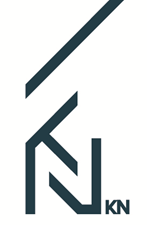 PARAIŠKATARŠOS INTEGRUOTOS PREVENCIJOS IR KONTROLĖS LEIDIMUI PATIKSLINTI [1] [1] [0] [6] [4] [8] [8] [9] [3](Juridinio asmens kodas)Naftos verslo direktorius l.e. generalinio direktoriaus pareigas Darius ŠilenskisBurių g. 19, LT-91003 Klaipėda, tel. (8 46) 391 772, faksas (8 46) 311 399, el. paštas: info@kn.lt(Veiklos vykdytojo, teikiančio Paraišką, pavadinimas, jo adresas, telefono, fakso Nr., elektroninio pašto adresas)AB „Klaipėdos nafta“ naftos terminalas,Burių g. 19, a/d 81,, LT-91003 Klaipėda, tel. (8 46) 391 772(Ūkinės veiklos objekto pavadinimas, adresas, telefonas)Aplinkos saugos vadovė Jurgita Lengvytė, tel. Nr. (8-46) 297 006, el.p.: j.lengvyte@kn.lt(kontaktinio asmens duomenys, telefono, fakso Nr., el. pašto adresas)I. PAAIŠKINIMAS DĖL TURIMO LEIDIMO TIKSLINIMO A. Leidimo bendrosios dalies tikslinimas. Tikslinama 2018-08-031 atnaujinto taršos integruotos prevencijos ir kontrolės leidimo (toliau – Leidimas) bendrosios dalies 1A lentelė. „Naftos produktų, chemijos produktų, gamtinių dujų krovos projektiniai pajėgumai“, remiantis 2019-02-19 AAA raštu Nr.(30.1) - A4-1293 priimta atrankos išvada  (toliau – 2019-02-19 Atrankos išvada), kurioje numatyta naujų produktų krova.B. Tikslinama Leidimo oro dalis. Tikslinama Leidimo dalis susijusi tarša į aplinkos orą. Aplinkos oro taršos duomenys pateikiami remiantis šiais dokumentais:(i) 2019-05-03 Aplinkos apsaugos agentūros (AAA) raštu Nr.(30.1)A4E-1168 priimta Klaipėdos naftos terminalo aplinkos oro taršos šaltinių ir iš jų išmetamų teršalų inventorizacijos ataskaita (toliau – Inventorizacijos ataskaita). Remiantis Inventorizacijos ataskaita paraiškoje pateikiami išmetamų teršalų vienkartiniai ir metiniai normatyvai šių taršos šaltinių:  Nr.: 001 – 003 (kurą deginantis įrenginys);Nr.: 004 – 019; 026; 047-054; 057-058; 060-061; 079-081; 075-076; 082-083; 085-096 (talpyklos);Nr.: 027-028; 030; 032; 046; 120-123; 601 (kiti infrastruktūros objektai).(ii) taršos šaltiniams Nr. 099- 104 ir  107-110 Leidime išmetamų teršalų vienkartiniai ir metiniai normatyvai buvo nustatyti remiantis  2017-01-23 AAA raštu Nr.28.3-A4-123 priimta atrankos išvadą (toliau – 2017-01-23 Atrankos išvada). Skaičiavimo būdu tikslinamos vienkartinės ir metinės emisijos iš šių taršos šaltinių. Skaičiavimai pateikti paraiškos 1 priede. Pradėjus eksploatuoti taršos šaltiniams Nr. 105-106 metines emisijos bus paskaičiuotos remiantis LAND 2007 -04- 24 Aplinkos ministro įsakymas Nr.D1-234 „Lakiųjų organinių junginių, išmetamų į atmosferą saugant ir paskirstant naftą ir naftos produktus, kiekio įvertinimo metodika LAND 31-2007/M-11“(iii) nustatomi išmetamų teršalų iš suplanuotų aplinkos oro teršalų valymo įrenginių - Nr. 124; 125; 126 vienkartiniai ir metiniai normatyvai. Šiems naujiems oro taršos šaltiniams Nr. 124-126 normatyvai nustatomi remiantis 2019-02-19 Atrankos išvada. Remiantis šia atrankos išvada įdiegus ir pradėjus eksploatuoti oro teršalų valymo įrenginius bus panaikinti šie esami oro taršos šaltiniai:Nr.004-015; 075-076; 083-084 (viso 16 vnt.), pajungus į oro teršalų valymo įrenginį Nr. 125;Nr. 099-110 (viso 12 vnt.), pajungus į oro teršalų valymo įrenginį Nr. 126;Nr. 601, įrengus oro teršalų valymo įrenginį Nr.124. Aukščiau paminėtų 3 oro teršalų valymo įrenginių įrengimas yra numatytas KN aplinkosaugos veiksmų plane, kuris su AAA yra suderintas 2018-12-05 raštu Nr. (30)-A4(e)-2913. 2019-02-19 Atrankos išvadoje ir dokumentacijoje, kurios pagrindu buvo priimta Atrankos išvada, yra nurodytos aplinkos oro tarša neįprastos (neatitiktinės) veiklos sąlygomis, kurios perkeliamos į Leidimą.Eksploatuojant planuojamus oro taršos valymo įrenginius (o.t.š. 124–126) galimos neatitiktinės veiklos sąlygos, kai neveikiant oro taršos valymo įrenginiui (toliau – OTVĮ) oro teršalai iš talpyklų pateks į atmosferą be valymo, t. y. kaip yra išmetami esamoje veikloje.OTVĮ neveiks tik esant šioms neatitiktnėms veiklos sąlygoms:oro teršalų valymo įrenginių stabdymo, paleidimo-derinimo metu;techninės apžiūros metu;oro teršalų valymo įrenginių remonto metu.Normaliomis eksploatacinėmis sąlygomis oro teršalų valymo įrenginiai veiks visada. Planuojama, kad neatitiktinių veiklos sąlygų laikas per metus galėtų būti iki 3 proc. metinio laiko, t. y 265 val.Siekiant iki minimumo sutrumpinti galimą OTVĮ neveikimo laiką (neatkitinės veiklos sąlygų laiką) bus taikomos šios įprastinės prevencinės priemonės:nustatyta tvarka sudaromi OTVĮ nuolatinės technines priežiūros grafikai, kuriose nurodomas įrenginių tikrinimo periodiškumas. Vadovaujantis sudarytais grafikais atliekama OTVĮ techninės būklės patikra, apžiūros rezultatai fiksuojami įrenginių techninės priežiūros technologinėse kortelėse. Apžiūros metu nustačius įrenginio defektus imamasi veiksmų jiems pašalinti. technines apžiūros darbai atliekami, esant minimaliai naftos produktų krovai. Remiantis įprastine praktika kartą per 5 metus OTVĮ periodinę techninės būklės tikrinimą bei įrenginių ir procesų atitikties vertinimą atlieka notifikuotoji atitikties vertinimo įstaiga. Tarša į aplinkos orą esant neįprastoms (neatitiktinėms) veiklos sąlygoms  pateikta 13 lentelėje .Ūkinės veiklos metu gali būti atliekamas talpyklų valymas, kai (i) talpykla ruošiama kito produkto saugojimui ir krovai (ii) atliekamas  talpyklų kalibravimas. Detalesnė informacija apie talpyklų valymą  pateikta 2019-05-03 AAA raštu Nr.(30.1)A4E-1168 priimtoje inventorizacijos ataskaitoje, todėl informacija šiam dokumente nekartojama. C. Tikslinama Ūkio subjekto monitoringo programa. Tikslinama Ūkio subjekto monitoringo programos Taršos šaltinių išmetamų į aplinkos orą teršalų monitoringo planas (toliau – Monitoringo planas) įvertinus, tai kad pasikeičia išmetamų teršalų iš stacionarių taršos šaltinių vienkartiniai ir metiniai išmetimai. Į Monitoringo planą yra įtraukti tik tie stacionarūs oro taršos šaltiniai, kuriems vienkartiniai ir metiniai normatyvai nustatyti instrumentiniais matavimais. Taršos šaltiniai, kuriems vienkartiniai ir metiniai normatyvai nustatyti skaičiavimo būdu į Monitoringo planą nėra įtraukti, nes išmetamų teršalų instrumentiniai matavimai negali būti atliekami pagal teisės aktų reikalavimus. Pagrindimas kodėl daliai oro taršos šaltiniams normatyvai nustatyti skaičiavimo būdu pateiktas 2019-05-03 AAA raštu Nr.(30.1)A4E-1168 priimtoje inventorizacijos ataskaitoje, todėl informaciją šiam dokumente nekartojama.Galiojančio Leidimo 20 dalies 7 punkte buvo nurodyta -  Atlikus aplinkos oro taršos šaltinių inventorizaciją, Aplinkos apsaugos agentūrai pateikti informaciją, pagrindžiančią būtinybę dėl papildomų aplinkos oro teršalų stebėsenos vykdymo/nevykdymo pagal ūkio subjekto aplinkos monitoringo programą.Taršos šaltiniuose kontroliuotini teršalai yra azoto oksidai, lakieji organiniai junginiai, sieros vandenilis ir benzenas. Pagal gautus monitoringo reikalingumo skaičiavimus papildomai į Monitoringo planą bus įtraukiamas benzenas.Remiantis Aplinkos monitoringo nuostatų 1 priedo 11 punktu “<…> Ūkio subjektų poveikio aplinkos oro kokybei monitoringas gali būti vykdomas nuolatinių, nenuolatinių matavimų ar matematinio modeliavimo būdais. 11.1. nuolatinių matavimų būdas taikomas teršalams, kurių kiekis aplinkos ore ribojamas pagal Europos Sąjungos kriterijus, kuriems teisės aktuose yra nustatyta 1 valandos ribinė vertė, o jų koncentracija aplinkos ore, įvertinta modeliuojant taršos sklaidą be foninių koncentracijų, viršija teisės aktuose nustatytą viršutinę vertinimo ribą. <…>”. Atlikus objekto išmetamų teršalų matematinį modeliavimą nei vieno teršalo viršutinė vertinimo riba nebuvo viršyta, todėl nuolatinių matavimų būdas netaikomas.Remiantis Aplinkos monitoringo nuostatų 1 priedo 11.2 punktu “<…>nenuolatinių matavimų būdas taikomas, kai: 11.2.1. teršalų, kurių kiekis aplinkos ore ribojamas pagal Europos Sąjungos kriterijus, koncentracija aplinkos ore, įvertinta modeliuojant taršos sklaidą be foninių koncentracijų, neviršija teisės aktuose nustatytos mažiausio vidurkinimo laikotarpio viršutinės vertinimo ribos, nustatytos žmonių sveikatos apsaugai. <…>”.  Remiantis Aplinkos monitoringo nuostatų 1 priedo 11.2.2 punktu nenuolatinių matavimų būdas taikomas, taip pat teršalams, “<…> kurių kiekis aplinkos ore ribojamas pagal nacionalinius kriterijus, TPR, apskaičiuotas šio priedo 3 punkte nustatyta tvarka, yra didesnis kaip 104 (TPR>104) <…>”.  Remiantis TPR paskaičiavimu benzeno TPR yra mažesnis nei 104, o jo maksimali koncentracija aplinkos ore neviršija mažiausio vidurkinimo laikotarpio viršutinės vertinimo ribos, nustatytos žmonių sveikatos apsaugai, todėl neprivaloma vykdyti šio teršalo monitoringą aplinkoje.D. Palyginimas su GPGB. Galiojančio Leidimo  20 dalies 15 punkte buvo nurodyta - atsižvelgiant į Europos Komisijos įgyvendinimo sprendimo 2014 m. spalio 9 d. kuriame pagal Europos Parlamento ir Tarybos direktyvą 2010/75/ES dėl pramoninių išmetamų teršalų pateikiamos išvados dėl naftos ir dujų perdirbimo geriausių prieinamų gamybos būdų (GPGB) (pranešta dokumentu nr. C(2014) 7155) (tekstas svarbus EE) (2014/738/ES) (toliau – GPGB informacinis dokumentas) atlikti naftos terminalo veiklos palyginimą su 16 lentele ,,Su GPGB siejami pakraunant ir iškraunant lakiuosius skystuosius angliavandenilių junginius į orą išmetami nemetaninių LOJ ir benzeno kiekiai“ naftos produktų krovos aspektu.I. BENDRO POBŪDŽIO INFORMACIJAVadovaujantis 2019-02-19 Atrankos išvada atliekami Leidimo papildymas šiais aspektais:A. Krovos lankstumo didinimas1. Papildomas kraunamų ir saugomų produktų sąrašas. Išplečiamos naftos terminale kraunamų ir saugomų produktų spektras ir apimtys. Naftos terminale sudarytos galimybės krauti ir saugoti šiuos produktus - benzeną, izopentaną, pentaną, butil-alkoholį, izopreną, heksaną, butil-akrilatą, tret-butil-metil eterį, natrio hidroksido tirpalą, stirolą, metanolį ir pan. Šie produktai gali būti kraunami ir saugojami 4 x 5000 m3 talpyklose (o. t. š. Nr. 107–110) Šių produktų saugojimo ir krovos metu susidarę garai bus nuvedami į planuojamą oro teršalų valymo įrenginį (o.t.š. Nr. 126) arba gali būti naudojamas alternatyvus būdas – surinkti teršalai nuvedami į esamą lakiųjų organinių junginių deginimo įrenginį (o.t.š. Nr. 120).Nauji produktai naftos terminale bus kraunami pagal įprastines krovos technologines schemas: geležinkelio cisterna/autocisterna – talpykla – laivas; laivas – talpykla – geležinkelio cisterna/autocisterna. Planuojamas bitumo metinis krovos našumas iki 120 000 t. Krovos technologinės schemos: autocisterna – talpykla – tanklaivis; geležinkelio cisterna talpykla – tanklaivis. Bitumas (ar kiti tamsūs naftos produktai) bus kraunami ir saugomi naujai projektuojamose talpyklose (3 x 300 m3 ir 3 x 5000 m3 talpyklose).  Bitumo ar kitų tamsių naftos produktų saugojimo ir krovos metu susidarę teršalą bus surenkami ir valomi projektuojamame oro teršalų valymo įrenginyje, o.t.š. Nr. 124 (arba kaip alternatyva, o.t.š. 125).2. Geležinkelio estakadoje iškraunamų iš g/v tamsių naftos produktų krovos proceso optimizavimas. Planuojama optimizuoti geležinkelio estakadoje iškraunamų iš g/v tamsių naftos produktų (mazuto ir pan.) krovos procesą pašildant kraunamą produktą iki +100 °C temperatūros (buvo iki +90 °C). Tai pagreitins krovos procesą, sutrumpins krovos ir kraunamų produktų garavimo trukmę. Produktai šildomi šilumokaičiuose naudojant įkaitintą garą. Nuo TNP geležinkelio cisternų iškrovimo nutraukti garai bus valomi planuojamame oro teršalų valymo įrenginyje, o.t.š. Nr. 124 (arba kaip alternatyva, o.t.š. 125), taip bus sumažinta aplinkos oro tarša g/v iškrovimo metu. 3. Propano-propileno frakcijos (PPF) ir butano-butileno frakcijos (BBF) įterpimas į šviesius naftos produktus (benziną) ŠNP parke. ŠNP parke planuojamas propano-propileno frakcijos (PPF) ir butano-butileno frakcijos (BBF) įterpimas į šviesius naftos produktus (benziną). PPF ir BBF bus atvežamas autocisternomis ir iš jų įvedamas į benziną šiose infrastruktūros objektuose: (i) į benzino krovos technologinį vamzdyną arba (ii)  į talpyklą maišymo mazge. Šis procesas bus uždaras, aplinkos oro taršos šaltinių nebus. B.  Diegiamos papildomos naujos aplinkos oro taršos mažinimo priemonės: Naujų tamsių naftos produktų (toliau – TNP) parke ir šviesių naftos produktų (toliau – ŠNP) parke numatytas oro teršalų valymo įrenginių įrengimas:- planuojamas oro teršalų valymo įrenginys, o.t.š. Nr. 125, kurio paskirtis -  emisijų iš TNP talpyklų mažinimui. Iš esamų tamsių naftos produktų talpyklų (taršos šaltinių Nr. 004–015, 075–076, 083–084) bus surinkti išmetami teršalai ir nuvesti į planuojamą naują oro teršalų valymo įrenginį Nr. 125.- planuojamas oro teršalų valymo įrenginys, o.t.š. Nr. 126, į kurį bus surinkti teršalai iš talpyklų: 6 x 20 000 m3 (o. t. š. 099; 100, 101, 102, 103, 104); 2 x 10 000 m3 (o. t. š. Nr. 105–106) ir 4 x 5000 m3 (o. t. š. Nr. 107–110) ir išvalomi. Alternatyvus/papildomas būdas – surinkti teršalai gali būti nuvedami deginimui į esamą LOJ garų deginimo įrenginį, o.t.š. Nr.120.- oro teršalų valymo įrenginys, o.t.š. Nr. 124, kuriame bus valomas srautas surinktas nuo esamų estakadų kelių Nr.1-2 tamsiųjų naftos produktų krovos metu bei nuo planuojamų bitumo talpyklų. Tai pat į šį oro teršalų valymo įrenginį bus nukreipti valymui teršalai iš planuojamų statyti talpyklų, oro taršos šaltinių Nr. 111-119.Įgyvendinus suplanuotą plėtrą, bendras KN naftos terminalo metinis produktų krovos pajėgumas sudarys ~ 8,9 mln. t. skystų produktų ir 1 mln. m3/metus suskystintų gamtinių dujų (žr. lentelę žemiau). Žemiau pateiktoje lentelėje kraunami produktai suklasifikuoti remiantis 1987-07-23 Tarybos reglamentu (EEB) Nr.2658/87 dėl tarifų ir statistinės nomenklatūros bei Bendrojo muitų tarifo. Lentelėje yra pateikti dominuojantis krovos produktai, tačiau gali būti kraunami ir kiti produktai savo cheminėmis ir fizikinėmis savybėmis panašiomis į lentelėje nurodytus produktus. 1A. Lentelė. Naftos produktų, chemijos produktų, gamtinių dujų krovos projektiniai pajėgumai 1 – lentelėje nurodytų konkrečių perkraunamų produktų metiniai kiekiai gali kisti, nes krova priklauso nuo rinkos sąlygų, tačiau bendras metinis naftos terminale perkraunamų skystų produktų kiekis negali viršyti 8,9 mln.t/m2 -atliekų apdorojimo įrenginiuose atliekų tvarkymo metu gautas produktas (8000 t/metus) sertifikuotas kaip atitinkantis mazuto kokybės parametrus, kurio metinė krova įtraukta į 4,55 mln. t/metus mazuto krovos projektinį pajėgumą.3  - žalios naftos krovos metu bus mažesnė kitų produktų apyvarta, todėl įmonės bendro krovos pajėgumo žalios naftos krova neįtakos.4. lentelė. Įrenginio atitikimo GPGB palyginamasis įvertinimas. Palyginimas atliekamas pagal Europos Komisijos įgyvendinimo sprendimo 2014 m. spalio 9 d. kuriame pagal Europos Parlamento ir Tarybos direktyvą 2010/75/ES dėl pramoninių išmetamų teršalų pateikiamos išvados dėl naftos ir dujų perdirbimo geriausių prieinamų gamybos būdų (GPGB) (pranešta dokumentu nr. C(2014) 7155) (tekstas svarbus EE) (2014/738/ES) (toliau – GPGB informacinis dokumentas) 16 lentelę ,,Su GPGB siejami pakraunant ir iškraunant lakiuosius skystuosius angliavandenilių junginius į orą išmetami nemetaninių LOJ ir benzeno kiekiai“VI. TARŠA Į APLINKOS ORĄ Į aplinkos orą išmetamų teršalų poveikio įvertinimas buvo atliktas vadovaujantis Inventorizacijos ataskaitoje įvertintais taršos šaltinių duomenimis. Išmetamų į aplinkos orą medžiagų ribinės vertės pateikiamos lentelėje žemiau pagal Lietuvos Respublikos sveikatos ministro 2007-06-11 įsakymu Nr.D1-329/V-469 „Dėl Lietuvos Respublikos aplinkos ministro ir Lietuvos Respublikos sveikatos apsaugos ministro 2000 m. spalio 30 d. įsakymo Nr. 471/582 „Dėl teršalų, kurių kiekis aplinkos ore vertinamas pagal Europos sąjungos kriterijus, sąrašo patvirtinimo ir ribinių aplinkos oro užterštumo verčių nustatymo“ pakeitimo“ (Žin., 2007, Nr.67-2627, 2008, Nr. 70-2688) ir „Teršalų, kurių kiekis aplinkos ore ribojamas pagal Nacionalinius kriterijus, sąrašas ir ribinės aplinkos oro užterštumo vertės “ (patvirtintas LR AM ir LR SAM 2007-06-11 įsakymo Nr. D1-239/V-469 redakcija) Teršalų sklaidos modeliavimo rezultatai pateikti žemiau lentelėje, o sklaidos žemėlapiai Paraiškos 2 priede.Teršalų sklaidos skaičiavimo rezultatai:Vadovaujantis gautais oro sklaidos modeliavimo rezultatais matyti, jog bendrai esamos ir suplanuotos veiklos metu į aplinkos orą išmetamų teršalų apskaičiuotos didžiausios koncentracijos, tiek įvertinus foninę taršą, tiek be jos, neviršys ribinių verčių nei KN teritorijoje, nei už jos ribų.Kvapų sklaidos aplinkos ore vertinimas buvo atliktas apskaičiavus stacionarių aplinkos oro taršos šaltinių išmetamų teršalų, pagal Inventorizacijos duomenis, kvapo emisijas ir atlikus jų sklaidos matematinį modeliavimą aplinkos ore. Kvapo sklaidos modeliavimas atliktas įvertinus išmetamų teršalų skleidžiamo kvapo didžiausias emisijas kiekvienam taršos šaltiniui. Kvapų emisijos (OUE/s) apskaičiuojamas pagal kiekvieno teršalo, turinčio kvapą, koncentraciją taršos šaltinio išmetamame sraute ir jo slenkstinę kvapo vertę. Kvapo susidarymo šaltinių vertinimas apima visų įmonės taršos šaltinių pateikiamų Inventorizacijos ataskaitoje, kvapų susidarymo šaltinių įvertinimą. Foninės taršos vertinime taip įtraukti visi foninės taršos šaltiniai, kaip ir oro taršos vertinime, esantys 2 km atstumu nuo PŪV. Apskaičiuotos vienos valandos vidurkio kvapo koncentracijos (OUE/m3) aplinkos ore, naudojant 98 procentilį, lyginamos su Lietuvos higienos normoje HN 121:2010 „Kvapo koncentracijos ribinė vertė gyvenamosios aplinkos ore“ (toliau- HN 121:2010) nustatyta ribine verte – 8 OUE/m3. Kvapų sklaidos modeliavimo rezultatai pateikti žemiau lentelėje.Atliktas esamos ūkinės veiklos kvapų sklaidos aplinkos ore modeliavimas parodė, kad kvapų koncentracija vienos valandos vidurkio intervale, nesieks ribinės 8 OUE/m3 vertės. Didžiausia apskaičiuota kvapo koncentracija, vertinant esamą, ir suplanuotą veiklas, pasiekiama AB „Klaipėdos nafta“ sklypo ribose ir siekia 2,54 OUE/m3 įvertinus foninę taršą. Artimiausioje gyvenamoje aplinkoje, kvapo koncentracija sieks iki 0,5 OUE/m3. Kvapų sklaidos žemėlapiai pateikiami Paraiškos 2 priede.9 lentelė. Į aplinkos orą numatomi išmesti teršalai ir jų kiekisPastabos:1 - LOJ metinė tarša yra suma visų LOJ emisijų iš taršos šaltinių nurodytų 11 lentelėje, tame tarpe ir iš planuojamų įdiegti oro teršalų valymo įrenginių. Įdiegus oro teršalų valymo įrenginius metine LOJ tarša preliminarais duomenimis turėtų sumažėti apie  50 t/m.10 lentelė. Stacionarių aplinkos oro taršos šaltinių fiziniai duomenysĮrenginio pavadinimas AB „Klaipėdos nafta“ Burių g. 19, Klaipėda11 lentelė. Tarša į aplinkos orąĮrenginio pavadinimasAB „Klaipėdos nafta“ Burių g. 19, KlaipėdaPastabos:12 lentelė. Aplinkos oro teršalų valymo įrenginiai ir taršos prevencijos priemonėsĮrenginio pavadinimas AB „Klaipėdos nafta“ Burių g. 19, Klaipėda13 lentelė. Tarša į aplinkos orą esant neįprastoms (neatitiktinėms) veiklos sąlygomsXIV. PARAIŠKOS PRIEDAI, KITA PAGAL TAISYKLES REIKALAUJAMA INFORMACIJA IR DUOMENYSPatikslintas Ūkio subjekto aplinkos monitoringo programos Taršos šaltinių išmetamų į aplinkos orą teršalų monitoringo planasAplinkos oro teršalų ir kvapų sklaidos žemėlapiaiTaršos skaičiavimo šaltiniuose Nr. 099 – 104, 107-110 duomenysDEKLARACIJATeikiu paraišką Taršos integruotos prevencijos ir kontrolės leidimui gauti (pakeisti).Patvirtinu, kad šioje paraiškoje pateikta informacija yra teisinga, tiksli ir visa.Neprieštarauju, kad leidimą išduodanti institucija paraiškos ar jos dalies kopiją, išskyrus informaciją, kuri šioje paraiškoje nurodyta kaip komercinė (gamybinė) paslaptis, pateiktų bet kuriam asmeniui.Įsipareigoju nustatytais terminais:1) deklaruoti per praėjusius kalendorinius metus į aplinkos orą išmestą ir su nuotekomis išleistą teršalų kiekį;2) raštu pranešti apie bet kokius įrenginio pobūdžio arba veikimo pakeitimus ar išplėtimą, kurie gali daryti neigiamą poveikį aplinkai;3) kiekvienais kalendoriniais metais iki balandžio 30 d. atsisakyti tokio ŠESD apyvartinių taršos leidimų kiekio, kuris yra lygiavertis per praėjusius kalendorinius metus išmestam į atmosferą anglies dioksido kiekiui, išreikštam tonomis, ir (ar) anglies dioksido ekvivalento kiekiui.Parašas _____________________________	Data: 2019-09-12____(veiklos vykdytojas ar jo įgaliotas asmuo)Naftos verslo direktorius l.e. generalinio direktoriaus pareigas Darius Šilenskis_	(pasirašančiojo vardas, pavardė, parašas, pareigos; pildoma didžiosiomis raidėmis)Eil. Nr.Produkto pavadinimasMato vnt.Mato vnt.Projektinis pajėgumas1 Projektinis pajėgumas1 1NAFTOS PRODUKTAI (naftos alyvos ir alyvos gautos iš bituminių mineralų) NAFTOS PRODUKTAI (naftos alyvos ir alyvos gautos iš bituminių mineralų) NAFTOS PRODUKTAI (naftos alyvos ir alyvos gautos iš bituminių mineralų) NAFTOS PRODUKTAI (naftos alyvos ir alyvos gautos iš bituminių mineralų) NAFTOS PRODUKTAI (naftos alyvos ir alyvos gautos iš bituminių mineralų) 1.1Mazutai, gazoliai, pirolizė ir pan.mln. t/metusmln. t/metus~4,55~4,551.2Dyzelinis kuras, reaktyvinis variklių kuras Jet-A1 ir pan.mln. t/metusmln. t/metus~1,84~1,841.3Benzinas skirtingo oktaninio skaičiaus ir skirtingos frakcijos (izomerizatas, reformatas, alkilatas, pirminės distiliacijos benzinas, pirolizės benzinas ir kt.)mln. t/metusmln. t/metus~1,95~1,951.4.Benzenas mln. t/metusmln. t/metus~1,95~1,951.5Skystojo kuro mišiniai2t/metust/metus800080002NEAPDOROTOS NAFTOS ALYVOSNEAPDOROTOS NAFTOS ALYVOSNEAPDOROTOS NAFTOS ALYVOSNEAPDOROTOS NAFTOS ALYVOSNEAPDOROTOS NAFTOS ALYVOS2.1Žalia nafta, dujų kondensatas ir pan.3mln. t/metusmln. t/metus~2,5~2,53.NAFTOS BITUMAS (2713)NAFTOS BITUMAS (2713)NAFTOS BITUMAS (2713)NAFTOS BITUMAS (2713)NAFTOS BITUMAS (2713)3.1Bitumas Bitumas mln.t/metus mln.t/metus ~0,124.DUJINIAI ANGLIAVANDENILIAIDUJINIAI ANGLIAVANDENILIAIDUJINIAI ANGLIAVANDENILIAIDUJINIAI ANGLIAVANDENILIAIDUJINIAI ANGLIAVANDENILIAI4.1Suskystintos gamtinės dujos (SGD)mln. m3/metusmln. m3/metus~1,0~1,05.ALKOHOLIAI IR JŲ DARINIAIALKOHOLIAI IR JŲ DARINIAIALKOHOLIAI IR JŲ DARINIAIALKOHOLIAI IR JŲ DARINIAIALKOHOLIAI IR JŲ DARINIAI5.1Etanolis, metanolis, butil - alkoholis ir pan.mln. t/metusmln. t/metus~0,130 ~0,130 5.2Monoetilenglikis (MEG) ir pan.mln. t/metusmln. t/metus0,120,126.ETERIAI, ALKOHOLIŲ PEROKSIDAIETERIAI, ALKOHOLIŲ PEROKSIDAIETERIAI, ALKOHOLIŲ PEROKSIDAIETERIAI, ALKOHOLIŲ PEROKSIDAIETERIAI, ALKOHOLIŲ PEROKSIDAI6.1.Metilo-tretinio-butilo eteris (MTBE) ir tret-butil-metil eteris (TBME) ir pan.mln. t/metusmln. t/metus~0,1~0,17.ALIFATINIAI ANGLIAVANDENILIAI (2901)ALIFATINIAI ANGLIAVANDENILIAI (2901)ALIFATINIAI ANGLIAVANDENILIAI (2901)ALIFATINIAI ANGLIAVANDENILIAI (2901)ALIFATINIAI ANGLIAVANDENILIAI (2901)7.1Izopentanas ir pan.mln. t/metusmln. t/metus~0,05~0,057.2Pentanas ir pan.mln. t/metusmln. t/metus~0,05~0,057.3Propano-propileno frakcija (PPF) ir butano-butileno frakcija (BBF)mln. t/metusmln. t/metus~0,05~0,058.CIKLINIAI ANGLIAVANDENILIAI (2902)8.1Izoprenas ir pan.mln. t/metusmln. t/metus~0,05~0,058.2Heksanas ir pan.mln. t/metusmln. t/metus~0,05~0,058.3Stirolas ir pan.mln. t/metusmln. t/metus~0,05~0,059NATRIO HIDROKSIDAS (28159.1 Natrio hidroksido tirpalas ir pan mln. t/metusmln. t/metus~0,05~0,0510.KITI PRODUKTAIKITI PRODUKTAIKITI PRODUKTAIKITI PRODUKTAIKITI PRODUKTAI10.1Riebalų rūgščių metilesteris (RRME)mln. t/metusmln. t/metus~0,08~0,0810.2Benzino ir dyzelino priedaim3/metusm3/metus~175~17510.3Dyzelino dažaim3/metusm3/metus~3,1~3,1Bendras pajėgumasBendras pajėgumasmln. t/metusmln. t/metus~ 8,9 (skysti produktai išskyrus SGD)~ 8,9 (skysti produktai išskyrus SGD)Bendras pajėgumasBendras pajėgumasmln. m3/metusmln. m3/metus1,0 (tik SGD)1,0 (tik SGD)Eil. Nr.Aplinkos komponentai, kuriems daromas poveikisNuoroda į ES GPGB informacinius dokumentus, anotacijasGPGB technologijaSu GPGB taikymu susijusiosvertės, vntAtitikimasPastabos12345671Aplinkos oras2014/738/ES57 GPGBSiekiant išvengti LOJ išmetimo į orą pakraunant ir iškraunant lakiuosius skystuosius angliavandenilių junginius arba sumažinti išmetamų jų kiekį, GPGB yra taikyti vieną iš šių metodų arba juos derinti, kad rekuperavimo norma būtų bent 95 %: - Garų rekuperavimas: i) kondensacijaii) absorbcijaiii) adsorbcijaiv) membraninio atskyrimo būduv) hibridinėmis sistemomis. Garų rekuperavimo įrenginį galima pakeisti garų naikinimo (pvz. deginant) įrenginiu, jeigu garų rekuperavimas yra nesaugus arba techniškai neįmanomas dėl sugrąžinamų garų tūrioNMLOJ 0,15-10 g/Nm3Atitinka1Aplinkos oras2014/738/ES57 GPGBSiekiant išvengti LOJ išmetimo į orą pakraunant ir iškraunant lakiuosius skystuosius angliavandenilių junginius arba sumažinti išmetamų jų kiekį, GPGB yra taikyti vieną iš šių metodų arba juos derinti, kad rekuperavimo norma būtų bent 95 %: - Garų rekuperavimas: i) kondensacijaii) absorbcijaiii) adsorbcijaiv) membraninio atskyrimo būduv) hibridinėmis sistemomis. Garų rekuperavimo įrenginį galima pakeisti garų naikinimo (pvz. deginant) įrenginiu, jeigu garų rekuperavimas yra nesaugus arba techniškai neįmanomas dėl sugrąžinamų garų tūrioBenzenas <1 mg/Nm3AtitinkaTeršalasRibinė vertė (RV)Ribinė vertė (RV)Apskaičiuota didžiausia koncentracija nevertinant foninės taršosApskaičiuota didžiausia koncentracija nevertinant foninės taršosApskaičiuota didžiausia koncentracija įvertinus foninę taršąApskaičiuota didžiausia koncentracija įvertinus foninę taršąTeršalasvidurkis[µg/m3][µg/m3]vnt. dalimis RV[µg/m3]vnt. dalimis RVAnglies monoksidas (CO)8 valandų10000203,20,020413,20,041Azoto dioksidas (NO2)1 valandos20056,940,28574,940,375Azoto dioksidas (NO2)metų4018,730,46836,730,918Kietosios dalelės (KD10)paros 500,0330,00120,0330,401Kietosios dalelės (KD10)metų400,010,00020,010,500Kietosios dalelės (KD2,5)metų250,0050,00016,0050,640Sieros dioksidas (SO2)1 valandos35029,550,08438,550,110Sieros dioksidas (SO2)paros 1252,4320,01911,4320,091LOJ0,5 valandos50001097,20,2191098,90,220Sieros vandenilis0,5 valandos80,5670,071--Benzenasmetų50,3090,0620,3090,062Etanolis0,5 valandos14005,8910,0045,9060,004Geležis ir jos junginiaiparos 400,1020,0038,1950,205Mangano oksidai0,5 valandos100,0550,0060,7510,075MTBE0,5 valandos5001140,228114,10,228TeršalasRibinė vertėRibinė vertėApskaičiuota didžiausia planuojamos ūkinės veiklos kvapų koncentracijaApskaičiuota didžiausia planuojamos ūkinės veiklos kvapų koncentracijaApskaičiuota didžiausia planuojamos ūkinės veiklos kvapų koncentracija įvertinus foninę taršąApskaičiuota didžiausia planuojamos ūkinės veiklos kvapų koncentracija įvertinus foninę taršąTeršalasVidurkisOUE/m3Apskaičiuota didžiausia planuojamos ūkinės veiklos kvapų koncentracijaApskaičiuota didžiausia planuojamos ūkinės veiklos kvapų koncentracijaApskaičiuota didžiausia planuojamos ūkinės veiklos kvapų koncentracija įvertinus foninę taršąApskaičiuota didžiausia planuojamos ūkinės veiklos kvapų koncentracija įvertinus foninę taršąTeršalasVidurkisOUE/m3OUE/m3vnt. dalimis ribinės vertėsOUE/m3vnt. dalimis ribinės vertėsKvapai1 valandos82,500,312,540,32Teršalo pavadinimasTeršalo kodasNumatoma (prašoma leisti) išmesti, t/m.123Azoto oksidai (A)25051,9287Azoto oksidai (B)58728,0550Azoto oksidai (C)60440,0015Kietosios dalelės (A)64930,0338Kietosios dalelės (C)42810,0000Sieros dioksidas (A)17530,2209Sieros dioksidas (C)60510,0000Lakieji organiniai junginiai (LOJ)308192,72451Kiti teršalai (abėcėlės tvarka):Anglies monoksidas (A)17749,6616Anglies monoksidas (B)591721,5521Anglies monoksidas (C)60690,0003Benzenas3160,7386Chromo oksidai27210,0000Geležis ir jos junginiai31130,0026Etanolis73911,9247Etilenglikolis29590,5470Mangano oksidai35160,0004Metil-tret-butilo esteris (MTBE)49015,7344Sieros vandenilis17780,0839Iš viso:343,210Taršos šaltiniaiTaršos šaltiniaiTaršos šaltiniaiTaršos šaltiniaiIšmetamųjų dujų rodikliaiIšmetamųjų dujų rodikliaiIšmetamųjų dujų rodikliaiTeršalų išmetimo (stacionariųjų taršos šaltinių veikimo) trukmė,PastabosTaršos šaltiniaiTaršos šaltiniaiTaršos šaltiniaiTaršos šaltiniaipavyzdžio paėmimo (matavimo) vietojepavyzdžio paėmimo (matavimo) vietojepavyzdžio paėmimo (matavimo) vietojeTeršalų išmetimo (stacionariųjų taršos šaltinių veikimo) trukmė,PastabosNr.koordinatėsaukštis,išėjimo angos matmenys, msrauto greitis,temperatūra,tūrio debitas,Teršalų išmetimo (stacionariųjų taršos šaltinių veikimo) trukmė,PastabosNr.koordinatėsmišėjimo angos matmenys, mm/sº CNm3/sval./m.Pastabos1234567890016180659; 3180612516,71503,3941285Dujos0016180659; 3180612516,71503,394100Dyzelinas0026180656; 3180742522,47123,55,3424380Dujos0026180656; 3180742522,47123,55,342100Dyzelinas0036180652; 3180862522,47123,55,3424380Dujos0036180652; 3180862522,47123,55,342100Dyzelinas0046181109;31806616,70,372,93360,278300Kraunant0046181109;31806616,70,370,92240,0913285Saugant0056181095; 31811916,70,372,93360,278300Kraunant0056181095; 31811916,70,370,92240,0913285Saugant0066181054; 31805016,70,372,93360,278300Kraunant0066181054; 31805016,70,370,92240,0913285Saugant0076181040; 31810416,70,372,93360,278300Kraunant0076181040; 31810416,70,370,92240,0913285Saugant0086181000; 31803716,70,372,93360,278300Kraunant0086181000; 31803716,70,370,92240,0913285Saugant0096180985; 31809116,70,372,93360,278300Kraunant0096180985; 31809116,70,370,92240,0913285Saugant0106180913; 31801413,70,34,45360,278380Kraunant0106180913; 31801413,70,31,34240,0913285Saugant0116180898; 31806913,70,34,45360,278380Kraunant0116180898; 31806913,70,31,34240,0913285Saugant0126180859; 31800213,70,34,45360,278380Kraunant0126180859; 31800213,70,31,34240,0913285Saugant0136180844; 31805413,70,34,45360,278380Kraunant0136180844; 31805413,70,31,34240,0913285Saugant0146180797; 31798513,70,33,9270,272300Kraunant0146180797; 31798513,70,30,8340,0593285Saugant0156180783; 31803813,70,34,08100,278300Kraunant0156180783; 31803813,70,31,34100,0913285Saugant0166180748;31809214,20,34,5390,27835Kraunant0166180748;31809214,20,31,63300,1043285Saugant0176180738; 31813714,20,34,5390,27835Kraunant0176180738; 31813714,20,31,63300,1043285Saugant0196180790; 31815014,20,34,5390,27835Kraunant0196180790; 31815014,20,31,63300,1043285Saugant0186180802; 31810614,20,34,5390,27835Kraunant0186180802; 31810614,20,31,63300,1043285Saugant0266180705; 317977120,1910,17100,2781Kraunant0266180705; 317977120,190,41100,0133285Saugant0306180644; 3182027,80,221,65120,066160-0326180634; 3181997,80,221,57120,057260-0516181003; 31725315,90,226,94150,25240Kraunant0516181003; 31725315,90,221,1570,0443285Saugant0526180967; 31723415,90,226,94150,25240Kraunant0526180967; 31723415,90,221,1570,0443285Saugant0536180985; 31728715,90,226,94150,25240Kraunant0536180985; 31728715,90,221,1570,0443285Saugant0546180949; 31726815,90,226,94150,25240Kraunant0546180949; 31726815,90,221,1570,0443285Saugant0756181056; 318200240,890,5320,278450Kraunant0756181056; 318200240,890,33260,193285Saugant0766180995; 318184240,890,5320,278450Kraunant0766180995; 318184240,890,33260,193285Saugant0486180987; 31717220,10,352,8980,27250Kraunant MTBE0486180987; 31717220,10,352,8980,2723285Saugant MTBE0486180987; 31717220,10,350,2580,024210Kraunant ŠNP0486180987; 31717220,10,350,2580,0243285Saugant ŠNP0506181009; 31713120,10,352,8980,27250Kraunant MTBE0506181009; 31713120,10,352,8980,2723285Saugant MTBE0506181009; 31713120,10,350,2580,024210Kraunant ŠNP0506181009; 31713120,10,350,2580,0243285Saugant ŠNP0476181031; 31719520,10,352,8980,272210Kraunant0476181031; 31719520,10,350,2580,0243285Saugant0496181052; 31715420,10,352,8980,272210Kraunant0496181052; 31715420,10,350,2580,0243285Saugant0276180709; 3180152,50,584,35181,0782040-0286180697; 3180132,50,584,35181,0782040-0576181059; 31750020,90,34,22200,278180Kraunant0576181059; 31750020,90,30,51140,0343285Saugant0586181042; 31753720,90,34,22200,278180Kraunant0586181042; 31753720,90,30,51140,0343285Saugant0596181023; 31757420,90,34,22200,278180Kraunant0596181023; 31757420,90,30,51140,0343285Saugant0606181001; 3174745,50,055,62280,01180Kraunant0606181001; 3174745,50,050,56280,0013285Saugant0616181011; 3174805,50,055,62280,01180Kraunant0616181011; 3174805,50,050,56280,0013285Saugant0466180560; 31809430,257,04180,3241530-6016180849; 318252100,5550,9557700-0796181049; 31727970,093,1480,02330kraunant0796181049; 31727970,091,34100,0093285saugant0806181040; 31727570,093,3100,021330kraunant0806181040; 31727570,091,55100,013285saugant0816181116; 3171812,860,060,71400,00234kraunant0816181116; 3171812,860,060,35400,0013285saugant0836180931; 318170240,890,4580,271380kraunant0836180931; 318170240,890,3880,233285saugant0846180870; 318154240,890,4580,271380kraunant0846180870; 318154240,890,3880,233285saugant1206180727; 317610164,50,26536,42,0398760-1216180587; 3181208,50,25416,47,40,8332555Benzino krova1226180609; 31776750,8220,0366000,0068000Pilotinis degiklis1226180609; 31776750,8226,6766001,61148Pagrindinis degiklis1236180680; 31805090,88,1252004,0210Nevertinamas0856180980; 317342180,226,94150,25200(20)Kraunant ŠNP(MTBE)0856180980; 317342180,221,1570,0443285Saugant0866180987; 317328180,226,94150,25200(20)Kraunant ŠNP(MTBE)0866180987; 317328180,221,1570,0443285Saugant0876180993; 317349180,226,94150,25200(20)Kraunant ŠNP(MTBE)0876180993; 317349180,221,1570,0443285Saugant0886181000; 317335180,226,94150,25200(20)Kraunant ŠNP(MTBE)0886181000; 317335180,221,1570,0443285Saugant0896180913; 317298180,226,94150,25200(20)Kraunant ŠNP(MTBE)0896180913; 317298180,221,1570,0443285Saugant0906180938; 317312180,226,94150,25200(20)Kraunant ŠNP(MTBE)0906180938; 317312180,221,1570,0443285Saugant0916180963; 317325180,226,94150,25200(20)Kraunant ŠNP(MTBE)0916180963; 317325180,221,1570,0443285Saugant0926181038; 317264100,093,1480,02300Kraunant0926181038; 317264100,091,34100,0093285Saugant0936181049; 3172717,50,093,3100,021300Kraunant0936181049; 3172717,50,091,55100,013285Saugant0946181130; 3171882,860,060,71400,00234Kraunant0946181130; 3171882,860,060,35400,0013285Saugant0956180945; 317547240,34,5390,27880Kraunant0956180945; 317547240,31,63300,1043285Saugant0966180964; 317556240,34,5390,27880Kraunant0966180964; 317556240,31,63300,1043285SaugantPlanuojami taršos šaltiniai (pastatytos talpyklos)Planuojami taršos šaltiniai (pastatytos talpyklos)Planuojami taršos šaltiniai (pastatytos talpyklos)Planuojami taršos šaltiniai (pastatytos talpyklos)Planuojami taršos šaltiniai (pastatytos talpyklos)Planuojami taršos šaltiniai (pastatytos talpyklos)Planuojami taršos šaltiniai (pastatytos talpyklos)Planuojami taršos šaltiniai (pastatytos talpyklos)Planuojami taršos šaltiniai (pastatytos talpyklos)Planuojami taršos šaltiniai (pastatytos talpyklos)099317392; 6180922260,33,9270,272435Kraunant099317392; 6180922260,30,8340,0593285Saugant100317432; 6180899260,33,9270,272435Kraunant100317432; 6180899260,30,8340,0593285Saugant101317475; 6180877260,33,9270,272435Kraunant101317475; 6180877260,30,8340,0593285Saugant102317351; 6180897260,33,9270,272435Kraunant102317351; 6180897260,30,8340,0593285Saugant103317394; 6180875260,33,9270,272435Kraunant103317394; 6180875260,30,8340,0593285Saugant104317435; 6180853260,33,9270,272435Kraunant104317435; 6180853260,30,8340,0593285Saugant105317393; 6180989240,352,89190,272133Kraunant etanolį105317393; 6180989240,350,25190,0243285Saugant etanolį105317393; 6180989240,352,89190,272133Kraunant benziną105317393; 6180989240,350,25190,0243285Saugant benziną106317426; 6180971240,352,89190,272133Kraunant etanolį106317426; 6180971240,350,25190,0243285Saugant etanolį106317426; 6180971240,352,89190,272133Kraunant benziną106317426; 6180971240,350,25190,0243285Saugant benziną107317455; 6180960240,226,94150,251714Kraunant MEG107317455; 6180960240,221,1570,0443285Saugant MEG107317455; 6180960240,226,94150,2586Kraunant RRME107317455; 6180960240,221,1570,0443285Saugant RRME107317455; 6180960240,226,94150,251143Kraunant etanolį107317455; 6180960240,221,1570,0443285Saugant etanolį108317472; 6180940240,226,94150,251714Kraunant MEG108317472; 6180940240,221,1570,0443285Saugant MEG108317472; 6180940240,226,94150,2586Kraunant RRME108317472; 6180940240,221,1570,0443285Saugant RRME108317472; 6180940240,226,94150,251143Kraunant etanolį108317472; 6180940240,221,1570,0443285Saugant etanolį109317497; 6180937240,226,94150,251714Kraunant MEG109317497; 6180937240,221,1570,0443285Saugant MEG109317497; 6180937240,226,94150,2586Kraunant RRME109317497; 6180937240,221,1570,0443285Saugant RRME109317497; 6180937240,226,94150,251143Kraunant etanolį109317497; 6180937240,221,1570,0443285Saugant etanolį110317515; 6180917240,226,94150,251714Kraunant MEG110317515; 6180917240,221,1570,0443285Saugant MEG110317515; 6180917240,226,94150,2586Kraunant RRME110317515; 6180917240,221,1570,0443285Saugant RRME110317515; 6180917240,226,94150,251143Kraunant etanolį110317515; 6180917240,221,1570,0443285Saugant etanolįPlanuojami oro teršalų valymo įrenginiai Planuojami oro teršalų valymo įrenginiai Planuojami oro teršalų valymo įrenginiai Planuojami oro teršalų valymo įrenginiai Planuojami oro teršalų valymo įrenginiai Planuojami oro teršalų valymo įrenginiai Planuojami oro teršalų valymo įrenginiai Planuojami oro teršalų valymo įrenginiai Planuojami oro teršalų valymo įrenginiai 124318158; 6180802100,2514,0880,693405125318081; 6180944100,57,0981,397685126317501; 6180903100,58,5281,678342Planuojamos naujos talpyklos Planuojamos naujos talpyklos Planuojamos naujos talpyklos Planuojamos naujos talpyklos Planuojamos naujos talpyklos Planuojamos naujos talpyklos Planuojamos naujos talpyklos Planuojamos naujos talpyklos Planuojamos naujos talpyklos 111318094; 6180738100,091,34100,009-Saugant111318094; 6180738100,093,1480,02-Kraunant112318102; 6180737100,094,9460,031-Saugant112318102; 6180737100,096,7440,042-Kraunant113318111; 6180735100,098,5420,053-Saugant113318111; 6180735100,0910,3400,064-Kraunant114318121; 6180798180,221,1570,044-Saugant114318121; 6180798180,226,94150,25-Kraunant115318115; 6180777180,2212,73230,456-Saugant115318115; 6180777180,2218,52310,662-Kraunant116318110; 6180754180,2224,31390,868-Saugant116318110; 6180754180,2230,1471,074-Kraunant117318142; 6180793180,2235,89551,28-Saugant117318142; 6180793180,2241,68631,486-Kraunant118318137; 6180771180,2247,47711,692-Saugant118318137; 6180771180,2253,26791,898-Kraunant119318131; 6180749180,2259,05872,104-Saugant119318131; 6180749180,2264,84952,31-KraunantCecho ar kt. pavadinimas arba Nr.Taršos šaltiniaiTeršalaiTeršalaiNumatoma (prašoma leisti) tarša nuo 2019-07Numatoma (prašoma leisti) tarša nuo 2019-07Numatoma (prašoma leisti) tarša nuo 2019-07PastabosCecho ar kt. pavadinimas arba Nr.Nr.pavadinimaskodasVienkartinis dydisVienkartinis dydismetinė,PastabosCecho ar kt. pavadinimas arba Nr.Nr.pavadinimaskodasvnt.maks.t/m.Pastabos123456714Katilinė001Anglies monoksidas (A)177mg/m33005,0235DujosKatilinė001Azoto dioksidas (A)250mg/m33006,6980DujosKatilinė001Anglies monoksidas (A)177mg/m34000,0401DyzelinasKatilinė001Azoto dioksidas (A)250mg/m34500,1319DyzelinasKatilinė001Kietosios dalelės (A)6493mg/m3200,0086DyzelinasKatilinė001Sieros dioksidas (A)1753mg/m33500,0405DyzelinasKatilinė002,
003Anglies monoksidas (A)177mg/m330014,3672DujosKatilinė002,
003Azoto dioksidas (A)250mg/m330032,7867DujosKatilinė002,
003Anglies monoksidas (A)177mg/m34000,0628DyzelinasKatilinė002,
003Azoto dioksidas (A)250mg/m34500,2521DyzelinasKatilinė002,
003Kietosios dalelės (A)6493mg/m3200,0252DyzelinasKatilinė002,
003Sieros dioksidas (A)1753mg/m33500,1804Dyzelinas59,617120 000 m3 talpyklos su pontonais004Lakieji organiniai junginiai (LOJ)308g/s0,09740,6397Kraunant20 000 m3 talpyklos su pontonais004Lakieji organiniai junginiai (LOJ)308g/s0,04520,6397Saugant20 000 m3 talpyklos su pontonais004Sieros vandenilis1778g/s0,00040,0014Kraunant20 000 m3 talpyklos su pontonais004Sieros vandenilis1778g/s0,00010,0014Saugant20 000 m3 talpyklos su pontonais004Benzenas316g/s0,01550,0166Kraunant20 000 m3 talpyklos su pontonais005Lakieji organiniai junginiai (LOJ)308g/s0,09740,6397Kraunant20 000 m3 talpyklos su pontonais005Lakieji organiniai junginiai (LOJ)308g/s0,04520,6397Saugant20 000 m3 talpyklos su pontonais005Sieros vandenilis1778g/s0,00040,0014Kraunant20 000 m3 talpyklos su pontonais005Sieros vandenilis1778g/s0,00010,0014Saugant20 000 m3 talpyklos su pontonais005Benzenas316g/s0,01550,0166Kraunant20 000 m3 talpyklos su pontonais006Lakieji organiniai junginiai (LOJ)308g/s0,09740,6397Kraunant20 000 m3 talpyklos su pontonais006Lakieji organiniai junginiai (LOJ)308g/s0,04520,6397Saugant20 000 m3 talpyklos su pontonais006Sieros vandenilis1778g/s0,00040,0014Kraunant20 000 m3 talpyklos su pontonais006Sieros vandenilis1778g/s0,00010,0014Saugant20 000 m3 talpyklos su pontonais006Benzenas316g/s0,01550,0166Kraunant20 000 m3 talpyklos su pontonais007Lakieji organiniai junginiai (LOJ)308g/s0,09740,6397Kraunant20 000 m3 talpyklos su pontonais007Lakieji organiniai junginiai (LOJ)308g/s0,04520,6397Saugant20 000 m3 talpyklos su pontonais007Sieros vandenilis1778g/s0,00040,0014Kraunant20 000 m3 talpyklos su pontonais007Sieros vandenilis1778g/s0,00010,0014Saugant20 000 m3 talpyklos su pontonais007Benzenas316g/s0,01550,0166Kraunant20 000 m3 talpyklos su pontonais008Lakieji organiniai junginiai (LOJ)308g/s0,09740,6397Kraunant20 000 m3 talpyklos su pontonais008Lakieji organiniai junginiai (LOJ)308g/s0,04520,6397Saugant20 000 m3 talpyklos su pontonais008Sieros vandenilis1778g/s0,00040,0014Kraunant20 000 m3 talpyklos su pontonais008Sieros vandenilis1778g/s0,00010,0014Saugant20 000 m3 talpyklos su pontonais008Benzenas316g/s0,01550,0166Kraunant20 000 m3 talpyklos su pontonais009Lakieji organiniai junginiai (LOJ)308g/s0,09740,6397Kraunant20 000 m3 talpyklos su pontonais009Lakieji organiniai junginiai (LOJ)308g/s0,04520,6397Saugant20 000 m3 talpyklos su pontonais009Sieros vandenilis1778g/s0,00040,0014Kraunant20 000 m3 talpyklos su pontonais009Sieros vandenilis1778g/s0,00010,0014Saugant20 000 m3 talpyklos su pontonais009Benzenas316g/s0,01550,0166Kraunant20 000 m3 talpyklos  be pontonų010Lakieji organiniai junginiai (LOJ)308g/s2,07313,5545Kraunant20 000 m3 talpyklos  be pontonų010Lakieji organiniai junginiai (LOJ)308g/s0,06223,5545Saugant20 000 m3 talpyklos  be pontonų010Sieros vandenilis1778g/s0,00080,0103Kraunant20 000 m3 talpyklos  be pontonų010Sieros vandenilis1778g/s0,00050,0103Saugant20 000 m3 talpyklos  be pontonų010Benzenas316g/s0,01250,0171Kraunant20 000 m3 talpyklos  be pontonų011Lakieji organiniai junginiai (LOJ)308g/s2,07313,5545Kraunant20 000 m3 talpyklos  be pontonų011Lakieji organiniai junginiai (LOJ)308g/s0,06223,5545Saugant20 000 m3 talpyklos  be pontonų011Sieros vandenilis1778g/s0,00080,0103Kraunant20 000 m3 talpyklos  be pontonų011Sieros vandenilis1778g/s0,00050,0103Saugant20 000 m3 talpyklos  be pontonų011Benzenas316g/s0,01250,0171Kraunant20 000 m3 talpyklos  be pontonų 012Lakieji organiniai junginiai (LOJ)308g/s2,07313,5545Kraunant20 000 m3 talpyklos  be pontonų 012Lakieji organiniai junginiai (LOJ)308g/s0,06223,5545Saugant20 000 m3 talpyklos  be pontonų 012Sieros vandenilis1778g/s0,00080,0103Kraunant20 000 m3 talpyklos  be pontonų 012Sieros vandenilis1778g/s0,00050,0103Saugant20 000 m3 talpyklos  be pontonų 012Benzenas316g/s0,01250,0171Kraunant20 000 m3 talpyklos  be pontonų 013Lakieji organiniai junginiai (LOJ)308g/s2,07313,5545Kraunant20 000 m3 talpyklos  be pontonų 013Lakieji organiniai junginiai (LOJ)308g/s0,06223,5545Saugant20 000 m3 talpyklos  be pontonų 013Sieros vandenilis1778g/s0,00080,0103Kraunant20 000 m3 talpyklos  be pontonų 013Sieros vandenilis1778g/s0,00050,0103Saugant20 000 m3 talpyklos  be pontonų 013Benzenas316g/s0,01250,0171Kraunant20 000 m3 talpykla su pontonu014Lakieji organiniai junginiai (LOJ)308g/s2,63624,0787Kraunant20 000 m3 talpykla su pontonu014Lakieji organiniai junginiai (LOJ)308g/s0,10424,0787Saugant20 000 m3 talpykla su pontonu014Sieros vandenilis1778g/s0,00040,0014Kraunant20 000 m3 talpykla su pontonu014Sieros vandenilis1778g/s0,00010,0014Saugant20 000 m3 talpykla su pontonu014Benzenas316g/s0,00600,0058Kraunant20 000 m3 talpykla su pontonu015Lakieji organiniai junginiai (LOJ)308g/s1,75753,1491Kraunant20 000 m3 talpykla su pontonu015Lakieji organiniai junginiai (LOJ)308g/s0,10583,1491Saugant20 000 m3 talpykla su pontonu015Sieros vandenilis1778g/s0,00040,0014Kraunant20 000 m3 talpykla su pontonu015Sieros vandenilis1778g/s0,00010,0014Saugant20 000 m3 talpykla su pontonu015Benzenas316g/s0,00600,0058Kraunant5000 m3 talpyklos be pontonų016Lakieji organiniai junginiai (LOJ)308g/s2,07312,8310Kraunant5000 m3 talpyklos be pontonų016Lakieji organiniai junginiai (LOJ)308g/s0,21732,8310Saugant5000 m3 talpyklos be pontonų016Sieros vandenilis1778g/s0,00050,0008Kraunant5000 m3 talpyklos be pontonų016Sieros vandenilis1778g/s0,00010,0008Saugant5000 m3 talpyklos be pontonų016Benzenas316g/s0,00340,0004Kraunant5000 m3 talpyklos be pontonų017Lakieji organiniai junginiai (LOJ)308g/s2,07312,8310Kraunant5000 m3 talpyklos be pontonų017Lakieji organiniai junginiai (LOJ)308g/s0,21732,8310Saugant5000 m3 talpyklos be pontonų017Sieros vandenilis1778g/s0,00050,0008Kraunant5000 m3 talpyklos be pontonų017Sieros vandenilis1778g/s0,00010,0008Saugant5000 m3 talpyklos be pontonų017Benzenas316g/s0,00340,0004Kraunant5000 m3 talpyklos be pontonų018Lakieji organiniai junginiai (LOJ)308g/s2,07312,8310Kraunant5000 m3 talpyklos be pontonų018Lakieji organiniai junginiai (LOJ)308g/s0,21732,8310Saugant5000 m3 talpyklos be pontonų018Sieros vandenilis1778g/s0,00050,0008Kraunant5000 m3 talpyklos be pontonų018Sieros vandenilis1778g/s0,00010,0008Saugant5000 m3 talpyklos be pontonų018Benzenas316g/s0,00340,0004Kraunant5000 m3 talpyklos be pontonų019Lakieji organiniai junginiai (LOJ)308g/s2,07312,8310Kraunant5000 m3 talpyklos be pontonų019Lakieji organiniai junginiai (LOJ)308g/s0,21732,8310Saugant5000 m3 talpyklos be pontonų019Sieros vandenilis1778g/s0,00050,0008Kraunant5000 m3 talpyklos be pontonų019Sieros vandenilis1778g/s0,00010,0008Saugant5000 m3 talpyklos be pontonų019Benzenas316g/s0,00340,0004KraunantDyzelino atsargų talpykla 700 m3026Lakieji organiniai junginiai (LOJ)308g/s0,45250,0113KraunantDyzelino atsargų talpykla 700 m3026Lakieji organiniai junginiai (LOJ)308g/s0,00080,0113SaugantEstakada030Lakieji organiniai junginiai (LOJ)308g/s0,04560,0263 -Estakada032Lakieji organiniai junginiai (LOJ)308g/s0,02140,0200 -10 000 m3 talpyklos su pontonais047Lakieji organiniai junginiai (LOJ)308g/s3,75433,1977Kraunant10 000 m3 talpyklos su pontonais047Lakieji organiniai junginiai (LOJ)308g/s0,03043,1977Saugant10 000 m3 talpyklos su pontonais047Benzenas316g/s0,08120,0597Kraunant10 000 m3 talpyklos su pontonais049Lakieji organiniai junginiai (LOJ)308g/s3,75433,1977Kraunant10 000 m3 talpyklos su pontonais049Lakieji organiniai junginiai (LOJ)308g/s0,03043,1977Saugant10 000 m3 talpyklos su pontonais049Benzenas316g/s0,08120,0597Kraunant10 000 m3 talpyklos su pontonais048MTBE4901g/s3,75431,0353Kraunant10 000 m3 talpyklos su pontonais048MTBE4901g/s0,03041,0353Saugant10 000 m3 talpyklos su pontonais048Lakieji organiniai junginiai (LOJ)308g/s3,75433,1977Kraunant10 000 m3 talpyklos su pontonais048Lakieji organiniai junginiai (LOJ)308g/s0,03043,1977Saugant10 000 m3 talpyklos su pontonais048Benzenas316g/s0,08120,0597Kraunant10 000 m3 talpyklos su pontonais050MTBE4901g/s3,75431,0353Kraunant10 000 m3 talpyklos su pontonais050MTBE4901g/s0,03041,0353Saugant10 000 m3 talpyklos su pontonais050Lakieji organiniai junginiai (LOJ)308g/s3,75433,1977Kraunant10 000 m3 talpyklos su pontonais050Lakieji organiniai junginiai (LOJ)308g/s0,03043,1977Saugant10 000 m3 talpyklos su pontonais050Benzenas316g/s0,08120,0597Kraunant5000 m3 talpyklos su pontonais051Lakieji organiniai junginiai (LOJ)308g/s3,75433,5882Kraunant5000 m3 talpyklos su pontonais051Lakieji organiniai junginiai (LOJ)308g/s0,02913,5882Saugant5000 m3 talpyklos su pontonais051Benzenas316g/s0,06830,0574Kraunant5000 m3 talpyklos su pontonais052Lakieji organiniai junginiai (LOJ)308g/s3,75433,5882Kraunant5000 m3 talpyklos su pontonais052Lakieji organiniai junginiai (LOJ)308g/s0,02913,5882Saugant5000 m3 talpyklos su pontonais052Benzenas316g/s0,06830,0574Kraunant5000 m3 talpyklos su pontonais053Lakieji organiniai junginiai (LOJ)308g/s3,75433,5882Kraunant5000 m3 talpyklos su pontonais053Lakieji organiniai junginiai (LOJ)308g/s0,02913,5882Saugant5000 m3 talpyklos su pontonais053Benzenas316g/s0,06830,0574Kraunant5000 m3 talpyklos su pontonais054Lakieji organiniai junginiai (LOJ)308g/s3,75433,5882Kraunant5000 m3 talpyklos su pontonais054Lakieji organiniai junginiai (LOJ)308g/s0,02913,5882Saugant5000 m3 talpyklos su pontonais054Benzenas316g/s0,06830,0574Kraunant32250 m3 talpyklos su pontonais075Lakieji organiniai junginiai (LOJ)308g/s1,75754,0982Kraunant32250 m3 talpyklos su pontonais075Lakieji organiniai junginiai (LOJ)308g/s0,10584,0982Saugant32250 m3 talpyklos su pontonais075Sieros vandenilis1778g/s0,00080,0072Kraunant32250 m3 talpyklos su pontonais075Sieros vandenilis1778g/s0,00050,0072Saugant32250 m3 talpyklos su pontonais075Benzenas316g/s0,00800,0128Kraunant32250 m3 talpyklos su pontonais076Lakieji organiniai junginiai (LOJ)308g/s1,75754,0982Kraunant32250 m3 talpyklos su pontonais076Lakieji organiniai junginiai (LOJ)308g/s0,10584,0982Saugant32250 m3 talpyklos su pontonais076Sieros vandenilis1778g/s0,00080,0072Kraunant32250 m3 talpyklos su pontonais076Sieros vandenilis1778g/s0,00050,0072Saugant32250 m3 talpyklos su pontonais076Benzenas316g/s0,00800,0128Kraunant32250 m3 talpyklos su pontonais083Lakieji organiniai junginiai (LOJ)308g/s1,69343,2696Kraunant32250 m3 talpyklos su pontonais083Lakieji organiniai junginiai (LOJ)308g/s0,08063,2696Saugant32250 m3 talpyklos su pontonais083Sieros vandenilis1778g/s0,00080,0070Kraunant 32250 m3 talpyklos su pontonais083Sieros vandenilis1778g/s0,00050,0070Saugant32250 m3 talpyklos su pontonais083Benzenas316g/s0,02320,0316Kraunant32250 m3 talpyklos su pontonais084Lakieji organiniai junginiai (LOJ)308g/s1,69343,2696Kraunant32250 m3 talpyklos su pontonais084Lakieji organiniai junginiai (LOJ)308g/s0,08063,2696Saugant32250 m3 talpyklos su pontonais084Sieros vandenilis1778g/s0,00080,0070Kraunant 32250 m3 talpyklos su pontonais084Sieros vandenilis1778g/s0,00050,0070Saugant32250 m3 talpyklos su pontonais084Benzenas316g/s0,02320,0316KraunantPirminiai nuotekų valymo įrenginiai027Lakieji organiniai junginiai (LOJ)308g/s0,01670,1230-Pirminiai nuotekų valymo įrenginiai028Lakieji organiniai junginiai (LOJ)308g/s0,01670,1230-Nuotekų valymo įrenginiai, Valymo įrenginių buferinės talpyklos  10 000 m3057Lakieji organiniai junginiai (LOJ)308g/s3,18133,2492KraunantNuotekų valymo įrenginiai, Valymo įrenginių buferinės talpyklos  10 000 m3057Lakieji organiniai junginiai (LOJ)308g/s0,10043,2492SaugantNuotekų valymo įrenginiai, Valymo įrenginių buferinės talpyklos  10 000 m3058Lakieji organiniai junginiai (LOJ)308g/s3,18133,2492KraunantNuotekų valymo įrenginiai, Valymo įrenginių buferinės talpyklos  10 000 m3058Lakieji organiniai junginiai (LOJ)308g/s0,10043,2492SaugantNuotekų valymo įrenginiai, Valymo įrenginių buferinės talpyklos  10 000 m3059Lakieji organiniai junginiai (LOJ)308g/s3,18133,2492KraunantNuotekų valymo įrenginiai, Valymo įrenginių buferinės talpyklos  10 000 m3059Lakieji organiniai junginiai (LOJ)308g/s0,10043,2492SaugantNuotekų valymo įrenginiai, surinktų produktų talpyklos 100 m3060Lakieji organiniai junginiai (LOJ)308g/s0,58731,0413KraunantNuotekų valymo įrenginiai, surinktų produktų talpyklos 100 m3060Lakieji organiniai junginiai (LOJ)308g/s0,05591,0413SaugantNuotekų valymo įrenginiai, surinktų produktų talpyklos 100 m3060Benzenas316g/s0,00010,0001KraunantNuotekų valymo įrenginiai, surinktų produktų talpyklos 100 m3061Lakieji organiniai junginiai (LOJ)308g/s0,58731,0413KraunantNuotekų valymo įrenginiai, surinktų produktų talpyklos 100 m3061Lakieji organiniai junginiai (LOJ)308g/s0,05591,0413SaugantNuotekų valymo įrenginiai, surinktų produktų talpyklos 100 m3061Benzenas316g/s0,00010,0001KraunantRRME Talpykla, 100 m3 079Lakieji organiniai junginiai (LOJ)308g/s0,02840,0430KraunantRRME Talpykla, 100 m3 079Lakieji organiniai junginiai (LOJ)308g/s0,00080,0430SaugantEtanolio Talpykla, 100 m3 080Etanolis739g/s0,05420,0750KraunantEtanolio Talpykla, 100 m3 080Etanolis739g/s0,00090,0750SaugantMultiplikacinių priedų talpos (benzino ir dyzelino priedų) 10x5 m3081Lakieji organiniai junginiai (LOJ)308g/s0,77740,1539KraunantMultiplikacinių priedų talpos (benzino ir dyzelino priedų) 10x5 m3081Lakieji organiniai junginiai (LOJ)308g/s0,00700,1539SaugantLOJ garų deginimo įrenginys120Anglies monoksidas (B)5917g/s0,681221,4815-LOJ garų deginimo įrenginys120Azoto oksidai (B)5872g/s0,25498,0393-LOJ garų deginimo įrenginys120Lakieji organiniai junginiai (LOJ)308g/s0,30599,6472-LOJ garų deginimo įrenginys120Lakieji organiniai junginiai (LOJ)308 mg/m31509,6472-LOJ garų rekuperavimo įrenginys121Lakieji organiniai junginiai (LOJ)308g/s0,12501,1490Benzino krova  LOJ garų rekuperavimo įrenginys121Lakieji organiniai junginiai (LOJ) mg/m31501,1490Benzino krova  Mechanikos skyrius046Anglies monoksidas (C)6069g/s5,447E-050,0003-Mechanikos skyrius046Azoto oksidai (C)6044g/s0,00027230,0015-Mechanikos skyrius046Geležis ir jos junginiai3113g/s0,0004720,0026-Mechanikos skyrius046Mangano oksidai3516g/s7,262E-050,0004-Mechanikos skyrius046Chromo oksidai2721g/s3,631E-070,0000-Estakada601Lakieji organiniai junginiai (LOJ)308g/s1,20678,3620-SGD paskirstymo stotis122Anglies monoksidas (B)5917g/s0,00250,0706PilotinisSGD paskirstymo stotis122Azoto oksidai (B)5872g/s0,00050,0157PilotinisSGD paskirstymo stotis122Lakieji organiniai junginiai (LOJ)308g/s0,00070,0202PilotinisSGD paskirstymo stotis123Anglies monoksidas (A)177mg/m340030,1680SGD paskirstymo stotis123Azoto dioksidas (A)250mg/m345012,06001400 m3 talpyklos su pontonais085Lakieji organiniai junginiai (LOJ)308g/s0,49820,6297Kraunant1400 m3 talpyklos su pontonais085Lakieji organiniai junginiai (LOJ)308g/s0,00850,6297Saugant1400 m3 talpyklos su pontonais086Lakieji organiniai junginiai (LOJ)308g/s0,49820,6297Kraunant1400 m3 talpyklos su pontonais086Lakieji organiniai junginiai (LOJ)308g/s0,00850,6297Saugant1400 m3 talpyklos su pontonais087Lakieji organiniai junginiai (LOJ)308g/s0,49820,6297Kraunant1400 m3 talpyklos su pontonais087Lakieji organiniai junginiai (LOJ)308g/s0,00850,6297Saugant1400 m3 talpyklos su pontonais088Lakieji organiniai junginiai (LOJ)308g/s0,49820,6297Kraunant1400 m3 talpyklos su pontonais088Lakieji organiniai junginiai (LOJ)308g/s0,00850,6297Saugant1400 m3 talpyklos su pontonais085MTBE4901g/s0,54940,3395Kraunant1400 m3 talpyklos su pontonais085MTBE4901g/s0,01190,3395Saugant1400 m3 talpyklos su pontonais086MTBE4901g/s0,54940,3395Kraunant1400 m3 talpyklos su pontonais086MTBE4901g/s0,01190,3395Saugant1400 m3 talpyklos su pontonais087MTBE4901g/s0,54940,3395Kraunant1400 m3 talpyklos su pontonais087MTBE4901g/s0,01190,3395Saugant1400 m3 talpyklos su pontonais088MTBE4901g/s0,54940,3395Kraunant1400 m3 talpyklos su pontonais088MTBE4901g/s0,01190,3395Saugant5000 m3 talpyklos su pontonais089Lakieji organiniai junginiai (LOJ)308g/s0,23640,9029Kraunant5000 m3 talpyklos su pontonais089Lakieji organiniai junginiai (LOJ)308g/s0,01090,9029Saugant5000 m3 talpyklos su pontonais090Lakieji organiniai junginiai (LOJ)308g/s0,23640,9029Kraunant5000 m3 talpyklos su pontonais090Lakieji organiniai junginiai (LOJ)308g/s0,01090,9029Saugant5000 m3 talpyklos su pontonais091Lakieji organiniai junginiai (LOJ)308g/s0,23640,9029Kraunant5000 m3 talpyklos su pontonais091Lakieji organiniai junginiai (LOJ)308g/s0,01090,9029Saugant5000 m3 talpyklos su pontonais089MTBE4901g/s0,26070,7686Kraunant5000 m3 talpyklos su pontonais089MTBE4901g/s0,01570,7686Saugant5000 m3 talpyklos su pontonais090MTBE4901g/s0,26070,7686Kraunant5000 m3 talpyklos su pontonais090MTBE4901g/s0,01570,7686Saugant5000 m3 talpyklos su pontonais091MTBE4901g/s0,26070,7686Kraunant5000 m3 talpyklos su pontonais091MTBE4901g/s0,01570,7686SaugantRRME 400 m3  talpykla092Lakieji organiniai junginiai (LOJ)308g/s0,04960,0325KraunantRRME 400 m3  talpykla092Lakieji organiniai junginiai (LOJ)308g/s0,00020,0325SaugantEtanolio 300 m3  talpykla093Etanolis739g/s0,05870,1072KraunantEtanolio 300 m3  talpykla093Etanolis739g/s0,00040,1072SaugantPriedų talpykla094Lakieji organiniai junginiai (LOJ)308g/s0,77740,1452KraunantPriedų talpykla094Lakieji organiniai junginiai (LOJ)308g/s0,00620,1452Saugant4200 m3 talpyklos be pontonų095Lakieji organiniai junginiai (LOJ)308g/s0,01850,0059Kraunant4200 m3 talpyklos be pontonų095Lakieji organiniai junginiai (LOJ)308g/s0,00000,0059Saugant4200 m3 talpyklos be pontonų096Lakieji organiniai junginiai (LOJ)308g/s0,01850,0059Kraunant4200 m3 talpyklos be pontonų096Lakieji organiniai junginiai (LOJ)308g/s0,00000,0059Saugant20000m3 talpyklos su pontonais099Lakieji organiniai junginiai (LOJ)308g/s0,13561,8919Kraunant20000m3 talpyklos su pontonais099Lakieji organiniai junginiai (LOJ)308g/s0,00851,8919Saugant20000m3 talpyklos su pontonais100Lakieji organiniai junginiai (LOJ)308g/s0,13561,8919Kraunant20000m3 talpyklos su pontonais100Lakieji organiniai junginiai (LOJ)308g/s0,00851,8919Saugant20000m3 talpyklos su pontonais101Lakieji organiniai junginiai (LOJ)308g/s0,13561,8919Kraunant20000m3 talpyklos su pontonais101Lakieji organiniai junginiai (LOJ)308g/s0,00851,8919Saugant20000m3 talpyklos su pontonais102Lakieji organiniai junginiai (LOJ)308g/s0,13561,8919Kraunant20000m3 talpyklos su pontonais102Lakieji organiniai junginiai (LOJ)308g/s0,00851,8919Saugant20000m3 talpyklos su pontonais103Lakieji organiniai junginiai (LOJ)308g/s0,13561,8919Kraunant20000m3 talpyklos su pontonais103Lakieji organiniai junginiai (LOJ)308g/s0,00851,8919Saugant20000m3 talpyklos su pontonais104Lakieji organiniai junginiai (LOJ)308g/s0,13561,8919Kraunant20000m3 talpyklos su pontonais104Lakieji organiniai junginiai (LOJ)308g/s0,00851,8919Saugant10000 m3 talpykla su pontonu105Lakieji organiniai junginiai (LOJ)308g/s3,75402,1580Kraunant10000 m3 talpykla su pontonu105Lakieji organiniai junginiai (LOJ)308g/s0,03002,1580Saugant10000 m3 talpykla su pontonu105Etanolis739g/s10,70905,6050Kraunant10000 m3 talpykla su pontonu105Etanolis739g/s0,22105,6050Saugant10000 m3 talpykla su pontonu106Lakieji organiniai junginiai (LOJ)308g/s3,75403,9550Kraunant10000 m3 talpykla su pontonu106Lakieji organiniai junginiai (LOJ)308g/s0,03003,9550Saugant10000 m3 talpykla su pontonu106Etanolis739g/s10,70905,6050Kraunant10000 m3 talpykla su pontonu106Etanolis739g/s0,22105,6050Saugant5000 m3 talpyklos su pontonais107Lakieji organiniai junginiai (LOJ)308g/s0,24700,0580Kraunant5000 m3 talpyklos su pontonais107Lakieji organiniai junginiai (LOJ)308g/s0,00100,0580Saugant5000 m3 talpyklos su pontonais107Etanolis739g/s0,02210,1331Kraunant5000 m3 talpyklos su pontonais107Etanolis739g/s0,00050,1331Saugant5000 m3 talpyklos su pontonais107Etilenglikolis2959g/s0,02210,1367Kraunant5000 m3 talpyklos su pontonais107Etilenglikolis2959g/s0,00000,1367Saugant5000 m3 talpyklos su pontonais108Lakieji organiniai junginiai (LOJ)308g/s0,24700,0580Kraunant5000 m3 talpyklos su pontonais108Lakieji organiniai junginiai (LOJ)308g/s0,00100,0580Saugant5000 m3 talpyklos su pontonais108Etanolis739g/s0,02210,1331 Kraunant5000 m3 talpyklos su pontonais108Etanolis739g/s0,00050,1331 Saugant5000 m3 talpyklos su pontonais108Etilenglikolis2959g/s0,02210,1367 Kraunant5000 m3 talpyklos su pontonais108Etilenglikolis2959g/s0,00000,1367 Saugant5000 m3 talpyklos su pontonais109Lakieji organiniai junginiai (LOJ)308g/s3,75402,6550Kraunant5000 m3 talpyklos su pontonais109Lakieji organiniai junginiai (LOJ)308g/s0,02902,6550Saugant5000 m3 talpyklos su pontonais109Etanolis739g/s0,02210,1331  Kraunant5000 m3 talpyklos su pontonais109Etanolis739g/s0,00050,1331  Saugant5000 m3 talpyklos su pontonais109Etilenglikolis2959g/s0,02210,1367Kraunant5000 m3 talpyklos su pontonais109Etilenglikolis2959g/s0,00000,1367Saugant5000 m3 talpyklos su pontonais110Lakieji organiniai junginiai (LOJ)308g/s3,75402,6550Kraunant5000 m3 talpyklos su pontonais110Lakieji organiniai junginiai (LOJ)308g/s0,02902,6550Saugant5000 m3 talpyklos su pontonais110Etanolis739g/s0,02210,1331Kraunant5000 m3 talpyklos su pontonais110Etanolis739g/s0,00050,1331Saugant5000 m3 talpyklos su pontonais110Etilenglikolis2959g/s0,02210,1367Kraunant5000 m3 talpyklos su pontonais110Etilenglikolis2959g/s0,00000,1367SaugantOro teršalų valymo įrenginys124(1)Lakieji organiniai junginiai (LOJ)308mg/m310008,5125Oro teršalų valymo įrenginys124(1)Lakieji organiniai junginiai (LOJ)308g/s0,698,5125Oro teršalų valymo įrenginys125(2)Lakieji organiniai junginiai (LOJ)308mg/m3100038,4000Oro teršalų valymo įrenginys125(2)Lakieji organiniai junginiai (LOJ)308g/s1,3938,4000Garų rekuperavimo įrenginys126(3)Lakieji organiniai junginiai (LOJ)308mg/m31507,5080Garų rekuperavimo įrenginys126(3)Lakieji organiniai junginiai (LOJ)308g/s0,25057,5080300 m3 bitumo talpyklos111308---300 m3 bitumo talpyklos112308---300 m3 bitumo talpyklos113308---5000 m3 bitumo talpyklos114308---5000 m3 bitumo talpyklos115308---5000 m3 bitumo talpyklos116308---5000 m3 TNP talpyklos117308---5000 m3 TNP talpyklos118308---5000 m3 TNP talpyklos119308---Iš viso LOJ:Iš viso LOJ:192,7245Iš viso įrenginiui:Iš viso įrenginiui:343,2101Išmetimai į aplinkos orą tikslinami remiantis šiais dokumentais: 
(i) Aplinkos oro taršos šaltinių ir iš jų išmetamų teršalų inventorizacijos ataskaita, kuriai 2019-05-03 AAA pritarė raštu Nr.(30.1)A4E-1168.
(ii) 2019-02-19 raštu Nr. (30.1)-A4-1293 AAA priimta atrankos išvada "Dėl AB "Klaipėdos nafta" planuojamos ūkinės veiklos - aplinkosauginių priemonių diegimas ir naftos terminalo krovos lankstumo didinimas -  poveikio aplinkai vertinimo" (toliau - Atrankos išvada), bei PAV atrankos dokumentais;
(iii)  naujoms talpykloms oro taršos šaltiniams  Nr. 099-110 tikslinami išmetamų teršalų vienkartiniai ir metiniai normatyvai skaičiavimo būdu. O.t.š. Nr.099-110 išmetamų teršalų normatyvai buvo nustatyti 2017-01-23 raštu Nr. (28.3)A4-1778 AAA priimta atrankos išvada "Dėl AB "Klaipėdos nafta" planuojamos ūkinės veiklos - šviesių naftos produktų parko plėtros, įrengiant naujas talpyklas produktų sandėliavimui ir krova bei produktų pakrovimo į autocisternas aikštelė- poveikio aplinkai vertinimo", bei PAV atrankos dokumentaisIšmetimai į aplinkos orą tikslinami remiantis šiais dokumentais: 
(i) Aplinkos oro taršos šaltinių ir iš jų išmetamų teršalų inventorizacijos ataskaita, kuriai 2019-05-03 AAA pritarė raštu Nr.(30.1)A4E-1168.
(ii) 2019-02-19 raštu Nr. (30.1)-A4-1293 AAA priimta atrankos išvada "Dėl AB "Klaipėdos nafta" planuojamos ūkinės veiklos - aplinkosauginių priemonių diegimas ir naftos terminalo krovos lankstumo didinimas -  poveikio aplinkai vertinimo" (toliau - Atrankos išvada), bei PAV atrankos dokumentais;
(iii)  naujoms talpykloms oro taršos šaltiniams  Nr. 099-110 tikslinami išmetamų teršalų vienkartiniai ir metiniai normatyvai skaičiavimo būdu. O.t.š. Nr.099-110 išmetamų teršalų normatyvai buvo nustatyti 2017-01-23 raštu Nr. (28.3)A4-1778 AAA priimta atrankos išvada "Dėl AB "Klaipėdos nafta" planuojamos ūkinės veiklos - šviesių naftos produktų parko plėtros, įrengiant naujas talpyklas produktų sandėliavimui ir krova bei produktų pakrovimo į autocisternas aikštelė- poveikio aplinkai vertinimo", bei PAV atrankos dokumentaisAplinkos oro taršą mažinančių priemonių - oro teršalų valymo įrenginiai, o.t.š Nr. 124 -125 įrengimas numatytas Atrankos išvadoje bei Aplinkosaugos veiksmų plane. Pradėjus eksploatuoti oro teršalų valymo įrenginius palaipsniui bus panaikinta dalis oro taršos šaltinių:Aplinkos oro taršą mažinančių priemonių - oro teršalų valymo įrenginiai, o.t.š Nr. 124 -125 įrengimas numatytas Atrankos išvadoje bei Aplinkosaugos veiksmų plane. Pradėjus eksploatuoti oro teršalų valymo įrenginius palaipsniui bus panaikinta dalis oro taršos šaltinių:1į oro teršalų valymo įrenginį, o.t.š Nr. 124 bus pajungta  geležinkelio krovos estakada, o.t.š Nr.601 bei planuojamos statyti naujos talpyklos o.t.š Nr. 111-119.  Pradėjus eksploatuoti oro teršalų valymo įrenginį bus panaikintas o.t.š.  Nr.601 nustatyti išmetimai į aplinkos orą (nurodyti šioje  lentelėje) ir įsigalios normatyvai nustatyti 12 lentelėje "Tarša į aplinkos orą neatiktinės veiklos sąlygos" - kaip numatyta  PAV atrankos dokumentacijoje ir jos pagrindu priimtoje Atrankos išvadoje. Pradėjus eksploatuoti o.t.š bus tikslinami išmetimai į aplinkos orą.2 į oro teršalų valymo įrenginį, o.t.š Nr. 125 bus sujungtos talpyklos, t.y. o.t.š  Nr. 004 - 015; 075-076 ir 083-084. Pradėjus eksploatuoti oro teršalų valymo įrenginį bus panaikinti 16 talpyklų - oro taršos šaltinių (004-015; 075-076; 083-084) nustatyti išmetimai į aplinkos orą (nurodyti šioje lentelėje) ir šiems oro taršos šaltiniams išmetamų teršalų normatyvai ir įsigalios normatyvai nustatyti 12 lentelėje "Tarša į aplinkos orą neatiktinės veiklos sąlygos" - kaip numatyta  PAV atrankos dokumentacijoje ir jos pagrindu priimtoje Atrankos išvadoje. talpyklų pajungimas į oro teršalų valymo įrenginį vyks etapais ir užtruks kelis metus. Pradėjus eksploatuoti o.t.š Nr. 125 bus tikslinami išmetimai į aplinkos orą.3į oro teršalų valymo įrenginį, o.t.š Nr. 126 bus sujungtos talpyklos, t.y. o.t.š. Nr. 099-110.  Pradėjus eksploatuoti oro teršalų valymo įrenginį bus panaikinti 12 oro taršos šaltinių (099-110) nustatyti išmetimai į aplinkos orą (nurodyti šioje lentelėje) ir šiems oro taršos šaltiniams išmetamų teršalų normatyvai ir  įsigalios normatyvai nustatyti 12 lentelėje "Tarša į aplinkos orą neatiktinės veiklos sąlygos" - kaip numatyta  PAV atrankos dokumentacijoje ir jos pagrindu priimtoje Atrankos išvadoje veiklos sąlygomis - kaip numatyta  PAV atrankos dokumentacijoje ir jos pagrindu priimtoje Atrankos išvada. Pradėjus eksploatuoti o.t.š Nr. 125 bus tikslinami išmetimai į aplinkos orąTaršos šaltinio, į kurį patenka pro valymo įrenginį praėjęs dujų srautas, Nr.Valymo įrenginiai Valymo įrenginiai Valymo įrenginiai Valymo įrenginyje valomi (nukenksminami) teršalaiValymo įrenginyje valomi (nukenksminami) teršalaiValymo įrenginyje valomi (nukenksminami) teršalaiTaršos šaltinio, į kurį patenka pro valymo įrenginį praėjęs dujų srautas, Nr.Pavadinimas ir paskirties apibūdinimaskodaspavadinimaspavadinimaskodas123445Esami valymo įrenginiai: 120Lakiųjų organinių junginių (LOJ) deginimo įrenginys90LOJLOJ308121Lakiųjų organinių junginių (LOJ) rekuperavimo įrenginys90LOJLOJ308Planuojami valymo įrenginiai 124Oro teršalų valymo įrenginys Nr. 1 90LOJLOJ308125Oro teršalų valymo įrenginys Nr. 290LOJLOJ308125Oro teršalų valymo įrenginys Nr. 290Sieros vandenilisSieros vandenilis1778126Oro teršalų valymo įrenginys Nr. 3 90LOJLOJ308Taršos prevencijos priemonės:Taršos prevencijos priemonės:Taršos prevencijos priemonės:Taršos prevencijos priemonės:Taršos prevencijos priemonės:Taršos prevencijos priemonės:Taršos prevencijos priemonės:1. Atvykusių tanklaivių talpyklos būna užpildytos inertinėmis dujomis, kurios, vykdant benzino ir MTBE krovą į tanklaivius yra nukreipiamos sudeginimui į LOJ garų sudeginimo įrenginį (o.t.š. 120). Taip pat inertinės dujos iš tanklaivių talpyklų nukreipiamos sudeginimui į LOJ garų deginimo įrenginį, jei prieš tai tanklaivis transportavo naftą;1. Atvykusių tanklaivių talpyklos būna užpildytos inertinėmis dujomis, kurios, vykdant benzino ir MTBE krovą į tanklaivius yra nukreipiamos sudeginimui į LOJ garų sudeginimo įrenginį (o.t.š. 120). Taip pat inertinės dujos iš tanklaivių talpyklų nukreipiamos sudeginimui į LOJ garų deginimo įrenginį, jei prieš tai tanklaivis transportavo naftą;1. Atvykusių tanklaivių talpyklos būna užpildytos inertinėmis dujomis, kurios, vykdant benzino ir MTBE krovą į tanklaivius yra nukreipiamos sudeginimui į LOJ garų sudeginimo įrenginį (o.t.š. 120). Taip pat inertinės dujos iš tanklaivių talpyklų nukreipiamos sudeginimui į LOJ garų deginimo įrenginį, jei prieš tai tanklaivis transportavo naftą;1. Atvykusių tanklaivių talpyklos būna užpildytos inertinėmis dujomis, kurios, vykdant benzino ir MTBE krovą į tanklaivius yra nukreipiamos sudeginimui į LOJ garų sudeginimo įrenginį (o.t.š. 120). Taip pat inertinės dujos iš tanklaivių talpyklų nukreipiamos sudeginimui į LOJ garų deginimo įrenginį, jei prieš tai tanklaivis transportavo naftą;1. Atvykusių tanklaivių talpyklos būna užpildytos inertinėmis dujomis, kurios, vykdant benzino ir MTBE krovą į tanklaivius yra nukreipiamos sudeginimui į LOJ garų sudeginimo įrenginį (o.t.š. 120). Taip pat inertinės dujos iš tanklaivių talpyklų nukreipiamos sudeginimui į LOJ garų deginimo įrenginį, jei prieš tai tanklaivis transportavo naftą;1. Atvykusių tanklaivių talpyklos būna užpildytos inertinėmis dujomis, kurios, vykdant benzino ir MTBE krovą į tanklaivius yra nukreipiamos sudeginimui į LOJ garų sudeginimo įrenginį (o.t.š. 120). Taip pat inertinės dujos iš tanklaivių talpyklų nukreipiamos sudeginimui į LOJ garų deginimo įrenginį, jei prieš tai tanklaivis transportavo naftą;1. Atvykusių tanklaivių talpyklos būna užpildytos inertinėmis dujomis, kurios, vykdant benzino ir MTBE krovą į tanklaivius yra nukreipiamos sudeginimui į LOJ garų sudeginimo įrenginį (o.t.š. 120). Taip pat inertinės dujos iš tanklaivių talpyklų nukreipiamos sudeginimui į LOJ garų deginimo įrenginį, jei prieš tai tanklaivis transportavo naftą;2. Kraunant autocisternas ŠNP, krovos metu susidarę LOJ nuvedami į garų sudeginimo įrenginį (o.t.š. 120);2. Kraunant autocisternas ŠNP, krovos metu susidarę LOJ nuvedami į garų sudeginimo įrenginį (o.t.š. 120);2. Kraunant autocisternas ŠNP, krovos metu susidarę LOJ nuvedami į garų sudeginimo įrenginį (o.t.š. 120);2. Kraunant autocisternas ŠNP, krovos metu susidarę LOJ nuvedami į garų sudeginimo įrenginį (o.t.š. 120);2. Kraunant autocisternas ŠNP, krovos metu susidarę LOJ nuvedami į garų sudeginimo įrenginį (o.t.š. 120);2. Kraunant autocisternas ŠNP, krovos metu susidarę LOJ nuvedami į garų sudeginimo įrenginį (o.t.š. 120);2. Kraunant autocisternas ŠNP, krovos metu susidarę LOJ nuvedami į garų sudeginimo įrenginį (o.t.š. 120);3. Iš geležinkelio vagonų (v/g) iškraunant benziną, kolektoriuje susidarę benzino garai nukreipiami į rekuperavimo įrenginį (o.t.š. 121);3. Iš geležinkelio vagonų (v/g) iškraunant benziną, kolektoriuje susidarę benzino garai nukreipiami į rekuperavimo įrenginį (o.t.š. 121);3. Iš geležinkelio vagonų (v/g) iškraunant benziną, kolektoriuje susidarę benzino garai nukreipiami į rekuperavimo įrenginį (o.t.š. 121);3. Iš geležinkelio vagonų (v/g) iškraunant benziną, kolektoriuje susidarę benzino garai nukreipiami į rekuperavimo įrenginį (o.t.š. 121);3. Iš geležinkelio vagonų (v/g) iškraunant benziną, kolektoriuje susidarę benzino garai nukreipiami į rekuperavimo įrenginį (o.t.š. 121);3. Iš geležinkelio vagonų (v/g) iškraunant benziną, kolektoriuje susidarę benzino garai nukreipiami į rekuperavimo įrenginį (o.t.š. 121);3. Iš geležinkelio vagonų (v/g) iškraunant benziną, kolektoriuje susidarę benzino garai nukreipiami į rekuperavimo įrenginį (o.t.š. 121);4. Iškraunant iš g/v naftos produktus, ant geležinkelio vagonuose esančių liukų uždedami specialūs dangčiai, kurie neleidžia iš g/v vidaus garuoti LOJ;4. Iškraunant iš g/v naftos produktus, ant geležinkelio vagonuose esančių liukų uždedami specialūs dangčiai, kurie neleidžia iš g/v vidaus garuoti LOJ;4. Iškraunant iš g/v naftos produktus, ant geležinkelio vagonuose esančių liukų uždedami specialūs dangčiai, kurie neleidžia iš g/v vidaus garuoti LOJ;4. Iškraunant iš g/v naftos produktus, ant geležinkelio vagonuose esančių liukų uždedami specialūs dangčiai, kurie neleidžia iš g/v vidaus garuoti LOJ;4. Iškraunant iš g/v naftos produktus, ant geležinkelio vagonuose esančių liukų uždedami specialūs dangčiai, kurie neleidžia iš g/v vidaus garuoti LOJ;4. Iškraunant iš g/v naftos produktus, ant geležinkelio vagonuose esančių liukų uždedami specialūs dangčiai, kurie neleidžia iš g/v vidaus garuoti LOJ;4. Iškraunant iš g/v naftos produktus, ant geležinkelio vagonuose esančių liukų uždedami specialūs dangčiai, kurie neleidžia iš g/v vidaus garuoti LOJ;5. ŠNP talpyklos nudažytos šilumą atspindinčiais dažais;5. ŠNP talpyklos nudažytos šilumą atspindinčiais dažais;5. ŠNP talpyklos nudažytos šilumą atspindinčiais dažais;5. ŠNP talpyklos nudažytos šilumą atspindinčiais dažais;5. ŠNP talpyklos nudažytos šilumą atspindinčiais dažais;5. ŠNP talpyklos nudažytos šilumą atspindinčiais dažais;5. ŠNP talpyklos nudažytos šilumą atspindinčiais dažais;6.  Naujai pastatytos talpyklos ( o.t.š 099-100; 102-103; 105-0110) skirtos šviesiems naftos produktams ir naftos chemijos produktams krauti ir saugoti yra su pontonais, kurie sumažina produkto garų patekimą į aplinkos orą. Ant šių talpyklų taip pat sumontuoti slėgio - vakuumo vožtuvais (angl. pressure and vacuum relief valves), kurie apsaugo nuo nuolatinio talpyklų kvėpavimo produktų laikymo ir krovos metu. Slėgio – vakuumo vožtuvų paskirtis – sukurti uždarą sistemą, siekiant išvengti nuolatinių LOJ išmetimų. LOJ išmetimai į aplinkos orą vyksta epizodiškai, esant tik tam tikroms sąlygoms:  (i) talpykloje susidarius daugiau kaip 10 mbar slėgiui, atsidaro slėgio vožtuvas ir tuo metu vyksta srauto išstūmimas ir LOJ išmetimas į aplinką. Talpykloje pasiekus nustatytą slėgio lygį (10 mbar), vožtuvas užsidaro – oro srautas, produkto garai (LOJ) ir kvapai nebepatenka į aplinkos orą, t. y. talpykla tampa „uždara sistema“. Taigi, iš talpyklų turinčių slėgio-vakuumo vožtuvus LOJ išmetimai vyksta ne nuolat ir necikliškai. (ii) talpykloje susidarius (-)2 mbar slėgiui atsidaro vakuumo vožtuvas ir oras patenka į talpyklą, šiuo metu LOJ išmetimai į aplinką nevyksta. Talpykloje pasiekus nustatytą slėgio lygį, vakuumo - vožtuvas užsidaro ir talpykla tampa „uždara sistema“. Vakuumo vožtuvo paskirtis – apsaugoti talpyklą nuo sugniuždymo.ES informaciniame dokumente apie geriausius prieinamus gamybos būdus vykstant teršalų išmetimui iš saugojimo vietų nurodyta, kad slėginio - vakuumo vožtuvai yra viena iš taikytinų priemonių mažinanti LOJ emisijas į aplinkos orą. Talpyklos, tame tarpe ir slėginio –vakuumo vožtuvai, buvo suprojektuoti ir pastatyti vadovaujantis Lietuvos standartu LST EN 14015.6.  Naujai pastatytos talpyklos ( o.t.š 099-100; 102-103; 105-0110) skirtos šviesiems naftos produktams ir naftos chemijos produktams krauti ir saugoti yra su pontonais, kurie sumažina produkto garų patekimą į aplinkos orą. Ant šių talpyklų taip pat sumontuoti slėgio - vakuumo vožtuvais (angl. pressure and vacuum relief valves), kurie apsaugo nuo nuolatinio talpyklų kvėpavimo produktų laikymo ir krovos metu. Slėgio – vakuumo vožtuvų paskirtis – sukurti uždarą sistemą, siekiant išvengti nuolatinių LOJ išmetimų. LOJ išmetimai į aplinkos orą vyksta epizodiškai, esant tik tam tikroms sąlygoms:  (i) talpykloje susidarius daugiau kaip 10 mbar slėgiui, atsidaro slėgio vožtuvas ir tuo metu vyksta srauto išstūmimas ir LOJ išmetimas į aplinką. Talpykloje pasiekus nustatytą slėgio lygį (10 mbar), vožtuvas užsidaro – oro srautas, produkto garai (LOJ) ir kvapai nebepatenka į aplinkos orą, t. y. talpykla tampa „uždara sistema“. Taigi, iš talpyklų turinčių slėgio-vakuumo vožtuvus LOJ išmetimai vyksta ne nuolat ir necikliškai. (ii) talpykloje susidarius (-)2 mbar slėgiui atsidaro vakuumo vožtuvas ir oras patenka į talpyklą, šiuo metu LOJ išmetimai į aplinką nevyksta. Talpykloje pasiekus nustatytą slėgio lygį, vakuumo - vožtuvas užsidaro ir talpykla tampa „uždara sistema“. Vakuumo vožtuvo paskirtis – apsaugoti talpyklą nuo sugniuždymo.ES informaciniame dokumente apie geriausius prieinamus gamybos būdus vykstant teršalų išmetimui iš saugojimo vietų nurodyta, kad slėginio - vakuumo vožtuvai yra viena iš taikytinų priemonių mažinanti LOJ emisijas į aplinkos orą. Talpyklos, tame tarpe ir slėginio –vakuumo vožtuvai, buvo suprojektuoti ir pastatyti vadovaujantis Lietuvos standartu LST EN 14015.6.  Naujai pastatytos talpyklos ( o.t.š 099-100; 102-103; 105-0110) skirtos šviesiems naftos produktams ir naftos chemijos produktams krauti ir saugoti yra su pontonais, kurie sumažina produkto garų patekimą į aplinkos orą. Ant šių talpyklų taip pat sumontuoti slėgio - vakuumo vožtuvais (angl. pressure and vacuum relief valves), kurie apsaugo nuo nuolatinio talpyklų kvėpavimo produktų laikymo ir krovos metu. Slėgio – vakuumo vožtuvų paskirtis – sukurti uždarą sistemą, siekiant išvengti nuolatinių LOJ išmetimų. LOJ išmetimai į aplinkos orą vyksta epizodiškai, esant tik tam tikroms sąlygoms:  (i) talpykloje susidarius daugiau kaip 10 mbar slėgiui, atsidaro slėgio vožtuvas ir tuo metu vyksta srauto išstūmimas ir LOJ išmetimas į aplinką. Talpykloje pasiekus nustatytą slėgio lygį (10 mbar), vožtuvas užsidaro – oro srautas, produkto garai (LOJ) ir kvapai nebepatenka į aplinkos orą, t. y. talpykla tampa „uždara sistema“. Taigi, iš talpyklų turinčių slėgio-vakuumo vožtuvus LOJ išmetimai vyksta ne nuolat ir necikliškai. (ii) talpykloje susidarius (-)2 mbar slėgiui atsidaro vakuumo vožtuvas ir oras patenka į talpyklą, šiuo metu LOJ išmetimai į aplinką nevyksta. Talpykloje pasiekus nustatytą slėgio lygį, vakuumo - vožtuvas užsidaro ir talpykla tampa „uždara sistema“. Vakuumo vožtuvo paskirtis – apsaugoti talpyklą nuo sugniuždymo.ES informaciniame dokumente apie geriausius prieinamus gamybos būdus vykstant teršalų išmetimui iš saugojimo vietų nurodyta, kad slėginio - vakuumo vožtuvai yra viena iš taikytinų priemonių mažinanti LOJ emisijas į aplinkos orą. Talpyklos, tame tarpe ir slėginio –vakuumo vožtuvai, buvo suprojektuoti ir pastatyti vadovaujantis Lietuvos standartu LST EN 14015.6.  Naujai pastatytos talpyklos ( o.t.š 099-100; 102-103; 105-0110) skirtos šviesiems naftos produktams ir naftos chemijos produktams krauti ir saugoti yra su pontonais, kurie sumažina produkto garų patekimą į aplinkos orą. Ant šių talpyklų taip pat sumontuoti slėgio - vakuumo vožtuvais (angl. pressure and vacuum relief valves), kurie apsaugo nuo nuolatinio talpyklų kvėpavimo produktų laikymo ir krovos metu. Slėgio – vakuumo vožtuvų paskirtis – sukurti uždarą sistemą, siekiant išvengti nuolatinių LOJ išmetimų. LOJ išmetimai į aplinkos orą vyksta epizodiškai, esant tik tam tikroms sąlygoms:  (i) talpykloje susidarius daugiau kaip 10 mbar slėgiui, atsidaro slėgio vožtuvas ir tuo metu vyksta srauto išstūmimas ir LOJ išmetimas į aplinką. Talpykloje pasiekus nustatytą slėgio lygį (10 mbar), vožtuvas užsidaro – oro srautas, produkto garai (LOJ) ir kvapai nebepatenka į aplinkos orą, t. y. talpykla tampa „uždara sistema“. Taigi, iš talpyklų turinčių slėgio-vakuumo vožtuvus LOJ išmetimai vyksta ne nuolat ir necikliškai. (ii) talpykloje susidarius (-)2 mbar slėgiui atsidaro vakuumo vožtuvas ir oras patenka į talpyklą, šiuo metu LOJ išmetimai į aplinką nevyksta. Talpykloje pasiekus nustatytą slėgio lygį, vakuumo - vožtuvas užsidaro ir talpykla tampa „uždara sistema“. Vakuumo vožtuvo paskirtis – apsaugoti talpyklą nuo sugniuždymo.ES informaciniame dokumente apie geriausius prieinamus gamybos būdus vykstant teršalų išmetimui iš saugojimo vietų nurodyta, kad slėginio - vakuumo vožtuvai yra viena iš taikytinų priemonių mažinanti LOJ emisijas į aplinkos orą. Talpyklos, tame tarpe ir slėginio –vakuumo vožtuvai, buvo suprojektuoti ir pastatyti vadovaujantis Lietuvos standartu LST EN 14015.6.  Naujai pastatytos talpyklos ( o.t.š 099-100; 102-103; 105-0110) skirtos šviesiems naftos produktams ir naftos chemijos produktams krauti ir saugoti yra su pontonais, kurie sumažina produkto garų patekimą į aplinkos orą. Ant šių talpyklų taip pat sumontuoti slėgio - vakuumo vožtuvais (angl. pressure and vacuum relief valves), kurie apsaugo nuo nuolatinio talpyklų kvėpavimo produktų laikymo ir krovos metu. Slėgio – vakuumo vožtuvų paskirtis – sukurti uždarą sistemą, siekiant išvengti nuolatinių LOJ išmetimų. LOJ išmetimai į aplinkos orą vyksta epizodiškai, esant tik tam tikroms sąlygoms:  (i) talpykloje susidarius daugiau kaip 10 mbar slėgiui, atsidaro slėgio vožtuvas ir tuo metu vyksta srauto išstūmimas ir LOJ išmetimas į aplinką. Talpykloje pasiekus nustatytą slėgio lygį (10 mbar), vožtuvas užsidaro – oro srautas, produkto garai (LOJ) ir kvapai nebepatenka į aplinkos orą, t. y. talpykla tampa „uždara sistema“. Taigi, iš talpyklų turinčių slėgio-vakuumo vožtuvus LOJ išmetimai vyksta ne nuolat ir necikliškai. (ii) talpykloje susidarius (-)2 mbar slėgiui atsidaro vakuumo vožtuvas ir oras patenka į talpyklą, šiuo metu LOJ išmetimai į aplinką nevyksta. Talpykloje pasiekus nustatytą slėgio lygį, vakuumo - vožtuvas užsidaro ir talpykla tampa „uždara sistema“. Vakuumo vožtuvo paskirtis – apsaugoti talpyklą nuo sugniuždymo.ES informaciniame dokumente apie geriausius prieinamus gamybos būdus vykstant teršalų išmetimui iš saugojimo vietų nurodyta, kad slėginio - vakuumo vožtuvai yra viena iš taikytinų priemonių mažinanti LOJ emisijas į aplinkos orą. Talpyklos, tame tarpe ir slėginio –vakuumo vožtuvai, buvo suprojektuoti ir pastatyti vadovaujantis Lietuvos standartu LST EN 14015.6.  Naujai pastatytos talpyklos ( o.t.š 099-100; 102-103; 105-0110) skirtos šviesiems naftos produktams ir naftos chemijos produktams krauti ir saugoti yra su pontonais, kurie sumažina produkto garų patekimą į aplinkos orą. Ant šių talpyklų taip pat sumontuoti slėgio - vakuumo vožtuvais (angl. pressure and vacuum relief valves), kurie apsaugo nuo nuolatinio talpyklų kvėpavimo produktų laikymo ir krovos metu. Slėgio – vakuumo vožtuvų paskirtis – sukurti uždarą sistemą, siekiant išvengti nuolatinių LOJ išmetimų. LOJ išmetimai į aplinkos orą vyksta epizodiškai, esant tik tam tikroms sąlygoms:  (i) talpykloje susidarius daugiau kaip 10 mbar slėgiui, atsidaro slėgio vožtuvas ir tuo metu vyksta srauto išstūmimas ir LOJ išmetimas į aplinką. Talpykloje pasiekus nustatytą slėgio lygį (10 mbar), vožtuvas užsidaro – oro srautas, produkto garai (LOJ) ir kvapai nebepatenka į aplinkos orą, t. y. talpykla tampa „uždara sistema“. Taigi, iš talpyklų turinčių slėgio-vakuumo vožtuvus LOJ išmetimai vyksta ne nuolat ir necikliškai. (ii) talpykloje susidarius (-)2 mbar slėgiui atsidaro vakuumo vožtuvas ir oras patenka į talpyklą, šiuo metu LOJ išmetimai į aplinką nevyksta. Talpykloje pasiekus nustatytą slėgio lygį, vakuumo - vožtuvas užsidaro ir talpykla tampa „uždara sistema“. Vakuumo vožtuvo paskirtis – apsaugoti talpyklą nuo sugniuždymo.ES informaciniame dokumente apie geriausius prieinamus gamybos būdus vykstant teršalų išmetimui iš saugojimo vietų nurodyta, kad slėginio - vakuumo vožtuvai yra viena iš taikytinų priemonių mažinanti LOJ emisijas į aplinkos orą. Talpyklos, tame tarpe ir slėginio –vakuumo vožtuvai, buvo suprojektuoti ir pastatyti vadovaujantis Lietuvos standartu LST EN 14015.6.  Naujai pastatytos talpyklos ( o.t.š 099-100; 102-103; 105-0110) skirtos šviesiems naftos produktams ir naftos chemijos produktams krauti ir saugoti yra su pontonais, kurie sumažina produkto garų patekimą į aplinkos orą. Ant šių talpyklų taip pat sumontuoti slėgio - vakuumo vožtuvais (angl. pressure and vacuum relief valves), kurie apsaugo nuo nuolatinio talpyklų kvėpavimo produktų laikymo ir krovos metu. Slėgio – vakuumo vožtuvų paskirtis – sukurti uždarą sistemą, siekiant išvengti nuolatinių LOJ išmetimų. LOJ išmetimai į aplinkos orą vyksta epizodiškai, esant tik tam tikroms sąlygoms:  (i) talpykloje susidarius daugiau kaip 10 mbar slėgiui, atsidaro slėgio vožtuvas ir tuo metu vyksta srauto išstūmimas ir LOJ išmetimas į aplinką. Talpykloje pasiekus nustatytą slėgio lygį (10 mbar), vožtuvas užsidaro – oro srautas, produkto garai (LOJ) ir kvapai nebepatenka į aplinkos orą, t. y. talpykla tampa „uždara sistema“. Taigi, iš talpyklų turinčių slėgio-vakuumo vožtuvus LOJ išmetimai vyksta ne nuolat ir necikliškai. (ii) talpykloje susidarius (-)2 mbar slėgiui atsidaro vakuumo vožtuvas ir oras patenka į talpyklą, šiuo metu LOJ išmetimai į aplinką nevyksta. Talpykloje pasiekus nustatytą slėgio lygį, vakuumo - vožtuvas užsidaro ir talpykla tampa „uždara sistema“. Vakuumo vožtuvo paskirtis – apsaugoti talpyklą nuo sugniuždymo.ES informaciniame dokumente apie geriausius prieinamus gamybos būdus vykstant teršalų išmetimui iš saugojimo vietų nurodyta, kad slėginio - vakuumo vožtuvai yra viena iš taikytinų priemonių mažinanti LOJ emisijas į aplinkos orą. Talpyklos, tame tarpe ir slėginio –vakuumo vožtuvai, buvo suprojektuoti ir pastatyti vadovaujantis Lietuvos standartu LST EN 14015.7. Talpyklos (o.t.š. nr. 094-096), kuriose vyksta pavojingų atliekų apdorojimo procesas yra apšiltintos su stacionariu stogu 7. Talpyklos (o.t.š. nr. 094-096), kuriose vyksta pavojingų atliekų apdorojimo procesas yra apšiltintos su stacionariu stogu 7. Talpyklos (o.t.š. nr. 094-096), kuriose vyksta pavojingų atliekų apdorojimo procesas yra apšiltintos su stacionariu stogu 7. Talpyklos (o.t.š. nr. 094-096), kuriose vyksta pavojingų atliekų apdorojimo procesas yra apšiltintos su stacionariu stogu 7. Talpyklos (o.t.š. nr. 094-096), kuriose vyksta pavojingų atliekų apdorojimo procesas yra apšiltintos su stacionariu stogu 7. Talpyklos (o.t.š. nr. 094-096), kuriose vyksta pavojingų atliekų apdorojimo procesas yra apšiltintos su stacionariu stogu 7. Talpyklos (o.t.š. nr. 094-096), kuriose vyksta pavojingų atliekų apdorojimo procesas yra apšiltintos su stacionariu stogu 8. Vykdomas iš stacionarių oro taršos šaltinių išmetamų teršalų monitoringas pagal suderintą stacionarių aplinkos oro taršos šaltinių kontrolės grafiką;8. Vykdomas iš stacionarių oro taršos šaltinių išmetamų teršalų monitoringas pagal suderintą stacionarių aplinkos oro taršos šaltinių kontrolės grafiką;8. Vykdomas iš stacionarių oro taršos šaltinių išmetamų teršalų monitoringas pagal suderintą stacionarių aplinkos oro taršos šaltinių kontrolės grafiką;8. Vykdomas iš stacionarių oro taršos šaltinių išmetamų teršalų monitoringas pagal suderintą stacionarių aplinkos oro taršos šaltinių kontrolės grafiką;8. Vykdomas iš stacionarių oro taršos šaltinių išmetamų teršalų monitoringas pagal suderintą stacionarių aplinkos oro taršos šaltinių kontrolės grafiką;8. Vykdomas iš stacionarių oro taršos šaltinių išmetamų teršalų monitoringas pagal suderintą stacionarių aplinkos oro taršos šaltinių kontrolės grafiką;8. Vykdomas iš stacionarių oro taršos šaltinių išmetamų teršalų monitoringas pagal suderintą stacionarių aplinkos oro taršos šaltinių kontrolės grafiką;9. Vykdomas – poveikio oro kokybei monitoringas;9. Vykdomas – poveikio oro kokybei monitoringas;9. Vykdomas – poveikio oro kokybei monitoringas;9. Vykdomas – poveikio oro kokybei monitoringas;9. Vykdomas – poveikio oro kokybei monitoringas;9. Vykdomas – poveikio oro kokybei monitoringas;9. Vykdomas – poveikio oro kokybei monitoringas;10.Ateityje bus  panaikintos esamos 4 tamsių naftos produktų  talpyklos be pontonų (o.t.š. 016, 017, 018, 019) jų vietoj įrengiant TNP ir bitumo (o.t.š Nr.111-119) talpyklas, kurios bus sujungtos su planuojamu oro teršalų valymo įrenginiu..10.Ateityje bus  panaikintos esamos 4 tamsių naftos produktų  talpyklos be pontonų (o.t.š. 016, 017, 018, 019) jų vietoj įrengiant TNP ir bitumo (o.t.š Nr.111-119) talpyklas, kurios bus sujungtos su planuojamu oro teršalų valymo įrenginiu..10.Ateityje bus  panaikintos esamos 4 tamsių naftos produktų  talpyklos be pontonų (o.t.š. 016, 017, 018, 019) jų vietoj įrengiant TNP ir bitumo (o.t.š Nr.111-119) talpyklas, kurios bus sujungtos su planuojamu oro teršalų valymo įrenginiu..10.Ateityje bus  panaikintos esamos 4 tamsių naftos produktų  talpyklos be pontonų (o.t.š. 016, 017, 018, 019) jų vietoj įrengiant TNP ir bitumo (o.t.š Nr.111-119) talpyklas, kurios bus sujungtos su planuojamu oro teršalų valymo įrenginiu..10.Ateityje bus  panaikintos esamos 4 tamsių naftos produktų  talpyklos be pontonų (o.t.š. 016, 017, 018, 019) jų vietoj įrengiant TNP ir bitumo (o.t.š Nr.111-119) talpyklas, kurios bus sujungtos su planuojamu oro teršalų valymo įrenginiu..10.Ateityje bus  panaikintos esamos 4 tamsių naftos produktų  talpyklos be pontonų (o.t.š. 016, 017, 018, 019) jų vietoj įrengiant TNP ir bitumo (o.t.š Nr.111-119) talpyklas, kurios bus sujungtos su planuojamu oro teršalų valymo įrenginiu..10.Ateityje bus  panaikintos esamos 4 tamsių naftos produktų  talpyklos be pontonų (o.t.š. 016, 017, 018, 019) jų vietoj įrengiant TNP ir bitumo (o.t.š Nr.111-119) talpyklas, kurios bus sujungtos su planuojamu oro teršalų valymo įrenginiu..Taršos šaltinio, iš kurio išmetami teršalai esant šioms sąlygoms, Nr.Sąlygos, dėl kurių gali įvykti neįprasti (neatitiktiniai) teršalų išmetimaiNeįprastų (neatitiktinių) teršalų išmetimų duomenų detalės Neįprastų (neatitiktinių) teršalų išmetimų duomenų detalės Neįprastų (neatitiktinių) teršalų išmetimų duomenų detalės Neįprastų (neatitiktinių) teršalų išmetimų duomenų detalės Specialios sąlygosTaršos šaltinio, iš kurio išmetami teršalai esant šioms sąlygoms, Nr.Sąlygos, dėl kurių gali įvykti neįprasti (neatitiktiniai) teršalų išmetimaiišmetimų trukmė, val.teršalasteršalasteršalų koncentracija išmetamosiose dujose, mg/Nm3Taršos šaltinio, iš kurio išmetami teršalai esant šioms sąlygoms, Nr.Sąlygos, dėl kurių gali įvykti neįprasti (neatitiktiniai) teršalų išmetimaiišmetimų trukmė, val.pavadinimaskodasteršalų koncentracija išmetamosiose dujose, mg/Nm31234567001Katilo paleidimas, stabdymas30CO (A)177800Ribotas katilo įšildymo greitis apibrėžtas gamintojo instrukcijoje. Dėl į katilą tiekiamo minimalaus dujų kiekio susidaro cheminis nesudegimas.002/003Katilo paleidimas, stabdymas270CO (A)177950Ribotas katilo įšildymo greitis apibrėžtas gamintojo instrukcijoje. Dėl į katilą tiekiamo minimalaus dujų kiekio susidaro cheminis nesudegimas. Žiemą rezervinis katilas laikomas karštame rezerve.SGD avarinis deglasSGD dujų deginimas avariniu atveju48CO (B)59170,67547 g/sAvarinio deglo pagrindinis degiklis bus eksploatuojamas tik avariniu atveju. Taip pat SGD paskirstymo stoties paleidimo – derinimo metu. SGD avarinis deglasSGD dujų deginimas avariniu atveju48NOx (B)58720,15010 g/sAvarinio deglo pagrindinis degiklis bus eksploatuojamas tik avariniu atveju. Taip pat SGD paskirstymo stoties paleidimo – derinimo metu. SGD avarinis deglasSGD dujų deginimas avariniu atveju48LOJ3080,19299 g/sAvarinio deglo pagrindinis degiklis bus eksploatuojamas tik avariniu atveju. Taip pat SGD paskirstymo stoties paleidimo – derinimo metu. Įdiegus suplanuotus aplinkos oro teršalų valymo įrenginiusĮdiegus suplanuotus aplinkos oro teršalų valymo įrenginiusĮdiegus suplanuotus aplinkos oro teršalų valymo įrenginiusĮdiegus suplanuotus aplinkos oro teršalų valymo įrenginiusĮdiegus suplanuotus aplinkos oro teršalų valymo įrenginiusĮdiegus suplanuotus aplinkos oro teršalų valymo įrenginiusĮdiegus suplanuotus aplinkos oro teršalų valymo įrenginius004Oro valymo įrenginio o.t.š. 125 remonto/paleidimo - derinimo darbai263LOJ3080,0974Kraunant004Oro valymo įrenginio o.t.š. 125 remonto/paleidimo - derinimo darbai263LOJ3080,0267Saugant004Oro valymo įrenginio o.t.š. 125 remonto/paleidimo - derinimo darbai263Sieros vandenilis17780,00039Kraunant004Oro valymo įrenginio o.t.š. 125 remonto/paleidimo - derinimo darbai263Sieros vandenilis17780,00008Saugant005Oro valymo įrenginio o.t.š. 125 remonto/paleidimo - derinimo darbai263LOJ3080,0974Kraunant005Oro valymo įrenginio o.t.š. 125 remonto/paleidimo - derinimo darbai263LOJ3080,0267Saugant005Oro valymo įrenginio o.t.š. 125 remonto/paleidimo - derinimo darbai263Sieros vandenilis17780,00039Kraunant005Oro valymo įrenginio o.t.š. 125 remonto/paleidimo - derinimo darbai263Sieros vandenilis17780,00008Saugant006Oro valymo įrenginio o.t.š. 125 remonto/paleidimo - derinimo darbai263LOJ3080,0974Kraunant006Oro valymo įrenginio o.t.š. 125 remonto/paleidimo - derinimo darbai263LOJ3080,0267Saugant006Oro valymo įrenginio o.t.š. 125 remonto/paleidimo - derinimo darbai263Sieros vandenilis17780,00039Kraunant006Oro valymo įrenginio o.t.š. 125 remonto/paleidimo - derinimo darbai263Sieros vandenilis17780,00008Saugant007Oro valymo įrenginio o.t.š. 125 remonto/paleidimo - derinimo darbai263LOJ3080,0974Kraunant007Oro valymo įrenginio o.t.š. 125 remonto/paleidimo - derinimo darbai263LOJ3080,0267Saugant007Oro valymo įrenginio o.t.š. 125 remonto/paleidimo - derinimo darbai263Sieros vandenilis17780,00039Kraunant007Oro valymo įrenginio o.t.š. 125 remonto/paleidimo - derinimo darbai263Sieros vandenilis17780,00008Saugant008Oro valymo įrenginio o.t.š. 125 remonto/paleidimo - derinimo darbai263LOJ3080,0974Kraunant008Oro valymo įrenginio o.t.š. 125 remonto/paleidimo - derinimo darbai263LOJ3080,0267Saugant008Oro valymo įrenginio o.t.š. 125 remonto/paleidimo - derinimo darbai263Sieros vandenilis17780,00039Kraunant008Oro valymo įrenginio o.t.š. 125 remonto/paleidimo - derinimo darbai263Sieros vandenilis17780,00008Saugant009Oro valymo įrenginio o.t.š. 125 remonto/paleidimo - derinimo darbai263LOJ3080,0974Kraunant009Oro valymo įrenginio o.t.š. 125 remonto/paleidimo - derinimo darbai263LOJ3080,0267Saugant009Oro valymo įrenginio o.t.š. 125 remonto/paleidimo - derinimo darbai263Sieros vandenilis17780,00039Kraunant009Oro valymo įrenginio o.t.š. 125 remonto/paleidimo - derinimo darbai263Sieros vandenilis17780,00008Saugant010Oro valymo įrenginio o.t.š. 125 remonto/paleidimo - derinimo darbai263LOJ3082,07305Kraunant010Oro valymo įrenginio o.t.š. 125 remonto/paleidimo - derinimo darbai263LOJ3080,04281Saugant010Oro valymo įrenginio o.t.š. 125 remonto/paleidimo - derinimo darbai263Sieros vandenilis17780,00081Kraunant010Oro valymo įrenginio o.t.š. 125 remonto/paleidimo - derinimo darbai263Sieros vandenilis17780,0005Saugant011Oro valymo įrenginio o.t.š. 125 remonto/paleidimo - derinimo darbai263LOJ3082,07305Kraunant011Oro valymo įrenginio o.t.š. 125 remonto/paleidimo - derinimo darbai263LOJ3080,04281Saugant011Oro valymo įrenginio o.t.š. 125 remonto/paleidimo - derinimo darbai263Sieros vandenilis17780,00081Kraunant011Oro valymo įrenginio o.t.š. 125 remonto/paleidimo - derinimo darbai263Sieros vandenilis17780,0005Saugant012Oro valymo įrenginio o.t.š. 125 remonto/paleidimo - derinimo darbai263LOJ3082,07305Kraunant012Oro valymo įrenginio o.t.š. 125 remonto/paleidimo - derinimo darbai263LOJ3080,04281Saugant012Oro valymo įrenginio o.t.š. 125 remonto/paleidimo - derinimo darbai263Sieros vandenilis17780,00081Kraunant012Oro valymo įrenginio o.t.š. 125 remonto/paleidimo - derinimo darbai263Sieros vandenilis17780,0005Saugant013Oro valymo įrenginio o.t.š. 125 remonto/paleidimo - derinimo darbai263LOJ3082,07305Kraunant013Oro valymo įrenginio o.t.š. 125 remonto/paleidimo - derinimo darbai263LOJ3080,04281Saugant013Oro valymo įrenginio o.t.š. 125 remonto/paleidimo - derinimo darbai263Sieros vandenilis17780,00081Kraunant013Oro valymo įrenginio o.t.š. 125 remonto/paleidimo - derinimo darbai263Sieros vandenilis17780,0005Saugant014Oro valymo įrenginio o.t.š. 125 remonto/paleidimo - derinimo darbai263LOJ3082,63615Kraunant014Oro valymo įrenginio o.t.š. 125 remonto/paleidimo - derinimo darbai263LOJ3080,10415Saugant015Oro valymo įrenginio o.t.š. 125 remonto/paleidimo - derinimo darbai263LOJ3081,75754Kraunant015Oro valymo įrenginio o.t.š. 125 remonto/paleidimo - derinimo darbai263LOJ3080,10578Saugant075Oro valymo įrenginio o.t.š. 125 remonto/ paleidimo - derinimo darbai263LOJ3081,75754Kraunant075Oro valymo įrenginio o.t.š. 125 remonto/ paleidimo - derinimo darbai263LOJ3080,10578Saugant075Oro valymo įrenginio o.t.š. 125 remonto/ paleidimo - derinimo darbai263Sieros vandenilis17780,00081Kraunant075Oro valymo įrenginio o.t.š. 125 remonto/ paleidimo - derinimo darbai263Sieros vandenilis17780,0005Saugant076Oro valymo įrenginio o.t.š. 125 remonto/ paleidimo - derinimo darbai263LOJ3081,75754Kraunant076Oro valymo įrenginio o.t.š. 125 remonto/ paleidimo - derinimo darbai263LOJ3080,10578Saugant076Oro valymo įrenginio o.t.š. 125 remonto/ paleidimo - derinimo darbai263Sieros vandenilis17780,00081Kraunant076Oro valymo įrenginio o.t.š. 125 remonto/ paleidimo - derinimo darbai263Sieros vandenilis17780,0005Saugant083Oro valymo įrenginio o.t.š. 125 remonto/ paleidimo - derinimo darbai263LOJ3081,6934Kraunant083Oro valymo įrenginio o.t.š. 125 remonto/ paleidimo - derinimo darbai263LOJ3080,08059Saugant083Oro valymo įrenginio o.t.š. 125 remonto/ paleidimo - derinimo darbai263Sieros vandenilis17780,00081Kraunant mazutą083Oro valymo įrenginio o.t.š. 125 remonto/ paleidimo - derinimo darbai263Sieros vandenilis17780,0005Saugant mazutą084Oro valymo įrenginio o.t.š. 125 remonto/ paleidimo - derinimo darbai263LOJ3081,6934Kraunant084Oro valymo įrenginio o.t.š. 125 remonto/ paleidimo - derinimo darbai263LOJ3080,08059Saugant084Oro valymo įrenginio o.t.š. 125 remonto/ paleidimo - derinimo darbai263Sieros vandenilis17780,00081Kraunant mazutą084Oro valymo įrenginio o.t.š. 125 remonto/ paleidimo - derinimo darbai263Sieros vandenilis17780,0005Saugant mazutą601Oro valymo įrenginio o.t.š. 124 remonto/paleidimo - derinimo darbai263LOJ3081,20666099Oro valymo įrenginio o.t.š. 126 remonto/paleidimo - derinimo darbai263LOJ3081,75754Kraunant099Oro valymo įrenginio o.t.š. 126 remonto/paleidimo - derinimo darbai263LOJ3080,10578Saugant100Oro valymo įrenginio o.t.š. 126 remonto/paleidimo - derinimo darbai263LOJ3081,75754Kraunant100Oro valymo įrenginio o.t.š. 126 remonto/paleidimo - derinimo darbai263LOJ3080,10578Saugant101Oro valymo įrenginio o.t.š. 126 remonto/paleidimo - derinimo darbai263LOJ3081,75754Kraunant101Oro valymo įrenginio o.t.š. 126 remonto/paleidimo - derinimo darbai263LOJ3080,10578Saugant102Oro valymo įrenginio o.t.š. 126 remonto/paleidimo - derinimo darbai263LOJ3081,75754Kraunant102Oro valymo įrenginio o.t.š. 126 remonto/paleidimo - derinimo darbai263LOJ3080,10578Saugant103Oro valymo įrenginio o.t.š. 126 remonto/paleidimo - derinimo darbai263LOJ3081,75754Kraunant103Oro valymo įrenginio o.t.š. 126 remonto/paleidimo - derinimo darbai263LOJ3080,10578Saugant104Oro valymo įrenginio o.t.š. 126 remonto/paleidimo - derinimo darbai263LOJ3081,75754Kraunant104Oro valymo įrenginio o.t.š. 126 remonto/paleidimo - derinimo darbai263LOJ3080,10578Saugant105Oro valymo įrenginio o.t.š. 126 remonto/paleidimo - derinimo darbai263LOJ3083,754Kraunant105Oro valymo įrenginio o.t.š. 126 remonto/paleidimo - derinimo darbai263LOJ3080,03Saugant105Oro valymo įrenginio o.t.š. 126 remonto/paleidimo - derinimo darbai263Etanolis73910,709Kraunant105Oro valymo įrenginio o.t.š. 126 remonto/paleidimo - derinimo darbai263Etanolis7390,221Saugant106Oro valymo įrenginio o.t.š. 126 remonto/paleidimo - derinimo darbai263LOJ3083,754Kraunant106Oro valymo įrenginio o.t.š. 126 remonto/paleidimo - derinimo darbai263LOJ3080,03Saugant107Oro valymo įrenginio o.t.š. 126 remonto/paleidimo - derinimo darbai263LOJ3080,247Kraunant107Oro valymo įrenginio o.t.š. 126 remonto/paleidimo - derinimo darbai263LOJ3080,001Saugant107Oro valymo įrenginio o.t.š. 126 remonto/paleidimo - derinimo darbai263Etilenglikolis29591,053Kraunant107Oro valymo įrenginio o.t.š. 126 remonto/paleidimo - derinimo darbai263Etilenglikolis29590,017Saugant108Oro valymo įrenginio o.t.š. 126 remonto/paleidimo - derinimo darbai263LOJ3080,247Kraunant108Oro valymo įrenginio o.t.š. 126 remonto/paleidimo - derinimo darbai263LOJ3080,001Saugant108Oro valymo įrenginio o.t.š. 126 remonto/paleidimo - derinimo darbai263Etilenglikolis29591,053Kraunant108Oro valymo įrenginio o.t.š. 126 remonto/paleidimo - derinimo darbai263Etilenglikolis29590,017Saugant109Oro valymo įrenginio o.t.š. 126 remonto/paleidimo - derinimo darbai263LOJ3083,754Kraunant109Oro valymo įrenginio o.t.š. 126 remonto/paleidimo - derinimo darbai263LOJ3080,029Saugant110Oro valymo įrenginio o.t.š. 126 remonto/paleidimo - derinimo darbai263LOJ3083,754Kraunant110Oro valymo įrenginio o.t.š. 126 remonto/paleidimo - derinimo darbai263LOJ3080,029Saugant111Oro valymo įrenginio o.t.š. 124 remonto/paleidimo - derinimo darbai263LOJ3081,7495Kraunant111Oro valymo įrenginio o.t.š. 124 remonto/paleidimo - derinimo darbai263LOJ3080,0003Saugant112Oro valymo įrenginio o.t.š. 124 remonto/paleidimo - derinimo darbai263LOJ3081,7495Kraunant112Oro valymo įrenginio o.t.š. 124 remonto/paleidimo - derinimo darbai263LOJ3080,0003Saugant113Oro valymo įrenginio o.t.š. 124 remonto/paleidimo - derinimo darbai263LOJ3081,7495Kraunant113Oro valymo įrenginio o.t.š. 124 remonto/paleidimo - derinimo darbai263LOJ3080,0003Saugant114Oro valymo įrenginio o.t.š. 124 remonto/paleidimo - derinimo darbai263LOJ3081,9157Kraunant114Oro valymo įrenginio o.t.š. 124 remonto/paleidimo - derinimo darbai263LOJ3080,0031Saugant115Oro valymo įrenginio o.t.š. 124 remonto/paleidimo - derinimo darbai263LOJ3081,9157Kraunant115Oro valymo įrenginio o.t.š. 124 remonto/paleidimo - derinimo darbai263LOJ3080,0031Saugant116Oro valymo įrenginio o.t.š. 124 remonto/paleidimo - derinimo darbai263LOJ3081,9157Kraunant116Oro valymo įrenginio o.t.š. 124 remonto/paleidimo - derinimo darbai263LOJ3080,0031Saugant117Oro valymo įrenginio o.t.š. 124 remonto/paleidimo - derinimo darbai263LOJ3081,9157Kraunant117Oro valymo įrenginio o.t.š. 124 remonto/paleidimo - derinimo darbai263LOJ3080,0031Saugant118Oro valymo įrenginio o.t.š. 124 remonto/paleidimo - derinimo darbai263LOJ3081,9157Kraunant118Oro valymo įrenginio o.t.š. 124 remonto/paleidimo - derinimo darbai263LOJ3080,0031Saugant119Oro valymo įrenginio o.t.š. 124 remonto/paleidimo - derinimo darbai263LOJ3081,9157Kraunant119Oro valymo įrenginio o.t.š. 124 remonto/paleidimo - derinimo darbai263LOJ3080,0031Saugant